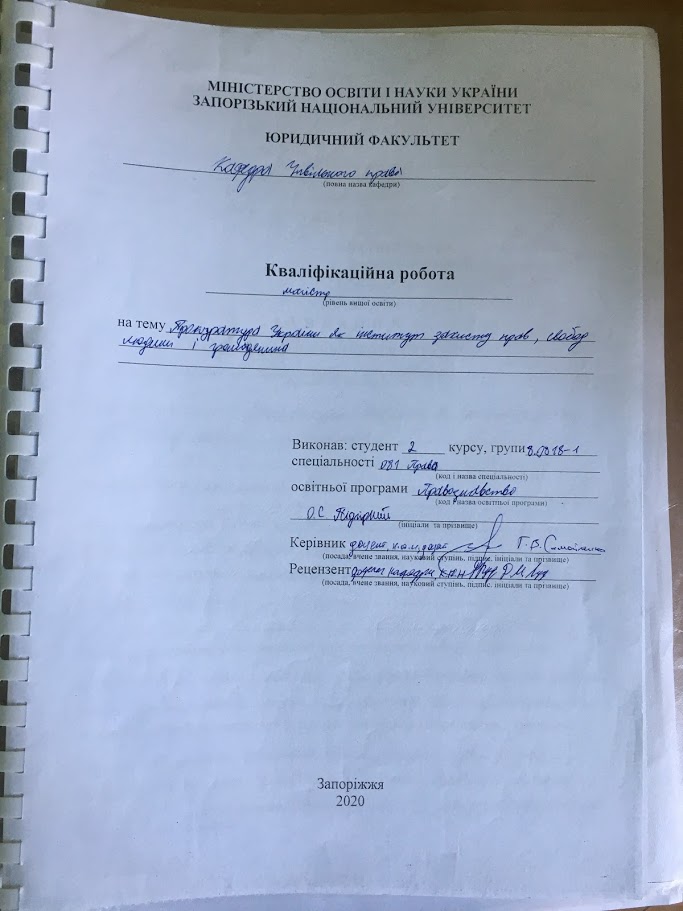 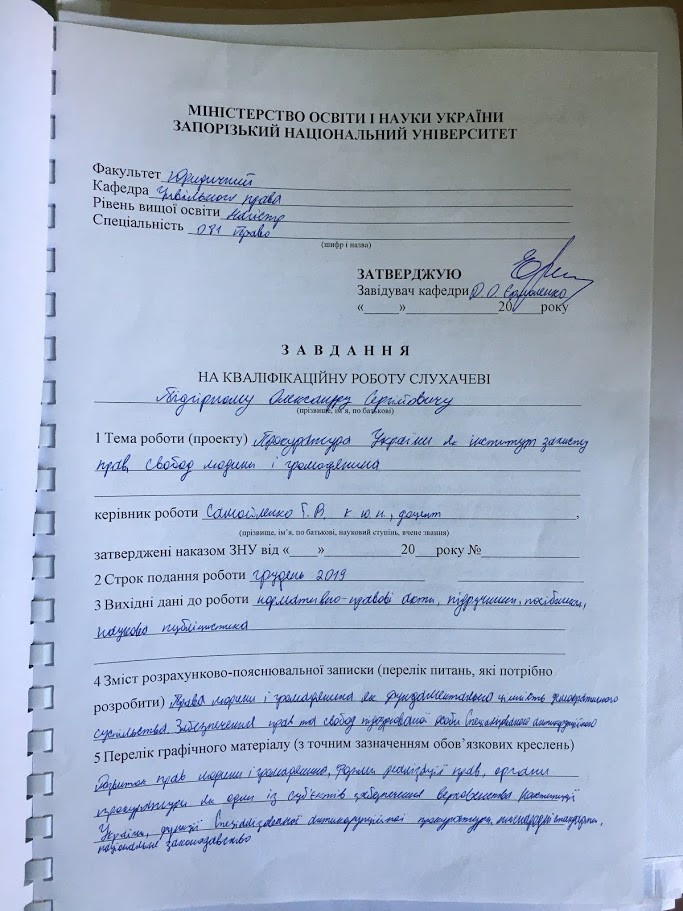 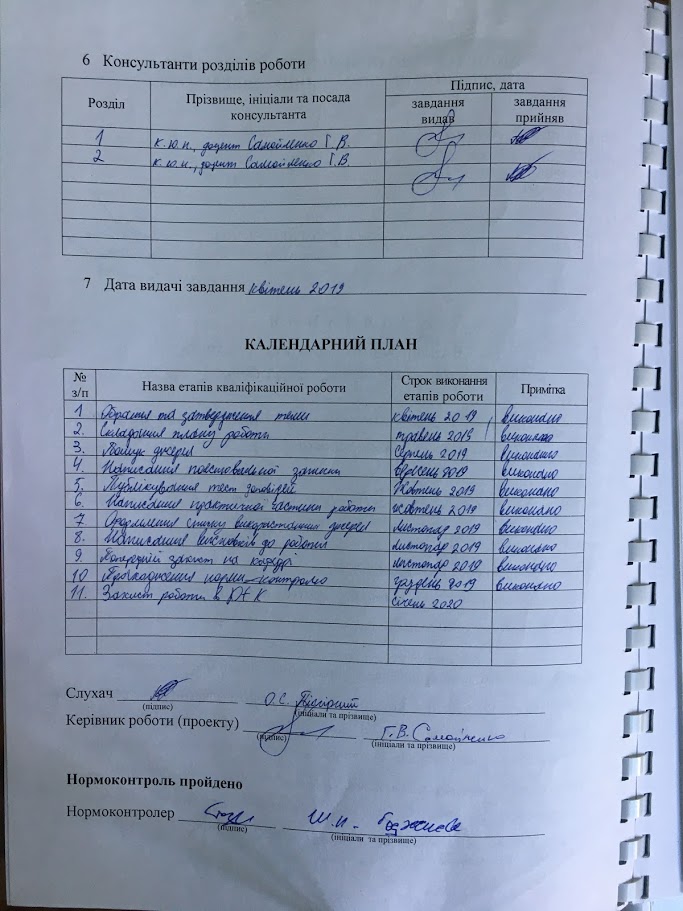 РЕФЕРАТПідгірний О. С. Прокуратура України як інститут захисту прав, свобод людини та громадянина. – Запоріжжя, 2020. – 113 с.Кваліфікаційна робота складається зі 113 сторінок, містить 75 джерел використаної інформації.Конституція України - Основний Закон нашої держави, не тільки законодавчо закріплює права і свободи людини і громадянина, а й визначає, що їх захист є обов'язком держави. Це загальне правило зобов'язує державу різними правовими засобами забезпечувати захист конституційних прав і свобод, здійснювати їх регулювання.Проведення цієї багатоаспектної діяльності вимагає наявності у держави певних структур, органів, які здійснювали б постійний контроль і нагляд за виконанням законів, інших нормативних актів, а також дотриманням Конституції України. Одним з таких правозахисних для української правової системи механізмів (органів) була і залишається прокуратура, яка здійснює нагляд за дотриманням Конституції України і виконанням законів, що діють на її території.Здійснюючи правозахисну діяльність, прокурор розглядає і перевіряє заяви, скарги та інші повідомлення про порушення прав і свобод людини і громадянина; роз'яснює постраждалим порядок захисту їх прав і свобод; вживає заходів щодо попередження та припинення порушень прав і свобод людини і громадянина, притягнення до відповідальності осіб, які порушили закон, та відшкодування заподіяної шкоди. Таким чином, прокуратура наділена необхідними повноваженнями, що дозволяють їй надійно відстоювати права і свободи людини і громадянина. Ці повноваження розраховані на активне їх застосування прокурорами.Метою кваліфікаційної роботи є дослідження проблем захисту прав і свобод людини і громадянина прокуратурою України.Об’єктом кваліфікаційної роботи є суспільні відносини в сфері захисту прав і свобод людини органами прокуратури.Предметом дослідження є правове регулювання захисту прокуратурою України прав і свобод людини і громадянина.Методологічну основу роботи складають сукупність загальнонаукових, міждисциплінарних та спеціально-наукових методів пізнання, а саме: порівняльно-правовий для аналізу позицій науковців і практиків щодо досліджуваної проблематики, норм матеріального і процесуального права, наукових категорій. Підґрунтям дослідження є діалектичний метод наукового пізнання явищ дійсності у їх розвитку та взаємозв'язку. Застосовувалися також формально-логічний, структурно-функціональний, комплексний, юридичний аналіз, логічний та інші методи, які надали змогу комплексно та всебічно дослідити проблемні питання.ЗАХИСТ, СВОБОДИ, ПІДОЗРЮВАНИЙ, ПРАВА ДІТЕЙ, ПРАВА ЛЮДИНИ, ПРОКУРАТУРА, СПЕЦІАЛІЗОВАНА АНТИКОРУПЦІЙНА ПРОКУРАТУРА, ЮВЕНАЛЬНА ПРОКУРАТУРА.SUMMARYPidhirnyi O. S. Prosecutor`s office of Ukraine as an institution for the protection of human rights and freedoms. – Zaporozhye, 2020. – 113 p.Qualifying work consists of 113 pages, contains 75 sources of information used.The Constitution of Ukraine - The Basic Law of our state, not only legislates for the rights and freedoms of man and citizen, but also determines that their protection is the duty of the state. This general rule obliges the state by various legal means to ensure the protection of constitutional rights and freedoms, to exercise their regulation.Conducting this multidimensional activity requires the presence in the state of certain structures, bodies that would exercise constant control and supervision over the implementation of laws, other normative acts, as well as compliance with the Constitution of Ukraine. One of such human rights mechanisms (organs) for the Ukrainian legal system was and remains the prosecutor's office, which oversees the observance of the Constitution of Ukraine and the implementation of laws in its territory.In carrying out human rights activities, the prosecutor examines and checks allegations, complaints and other reports of violations of human and citizen's rights and freedoms; explains to the victims the procedure for the protection of their rights and freedoms; takes measures to prevent and stop violations of human and citizen's rights and freedoms, to prosecute persons who violate the law, and to compensate for the harm caused. Thus, the prosecutor's office is endowed with the necessary powers to enable it to defend the rights and freedoms of the individual and the citizen. These powers are designed to be actively used by prosecutors.The aim of the thesis is a study of the problems of protection of human rights and freedoms by the prosecutor's office of Ukraine.The object of study of this work is public relations in the sphere of human rights and freedoms protection by the prosecutor's office.The study examined the specifics of the legal regulation of protection of human rights and freedoms by the prosecutor's office of Ukraine.The methodological basis of set up the general-scientific, interdisciplinary and special-scientific methods of cognition, comparative legal for the analysis of positions of scientists and practitioners on the researched problems, norms of substantive and procedural law, scientific categories. The basis of the study is a dialectical method of scientific knowledge of the phenomena of reality in their development and interconnection. Also formal-logical, structural-functional, complex, legal analysis, logical and other methods were used, which gave an opportunity to comprehensively and comprehensively investigate problem issues.PROTECTION, FREEDOMS, SUSPECTIONS, CHILDREN'S RIGHTS, HUMAN RIGHTS, PROSECUTOR'S OFFICE, SPECIALIZED ANTI-CORRUPTION PROSECUTOR'S OFFICE, JUVENAL PROSECUTOR'S OFFICE.ЗМІСТПЕРЕЛІК УМОВНИХ СКОРОЧЕНЬ………………………………………………9РОЗДІЛ 1 ПОЯСНЮВАЛЬНА ЗАПИСКА………………………………….........10РОЗДІЛ 2 ПРАКТИЧНА ЧАСТИНА……………………………………………...422.1 Права людини і громадянина як фундаментальна цінність демократичного суспільства …………..………………………….422.2 Забезпечення прав та свобод підозрюваної особи Спеціалізованою антикорупційною прокуратурою України ….…………………..........................................................................522.3 Роль прокурора щодо захисту прав дітей ………..……………………76ВИСНОВКИ……………………………………………………………………….102ПЕРЕЛІК ВИКОРИСТАНИХ ДЖЕРЕЛ…………………………………….......107ПЕРЕЛІК УМОВНИХ СКОРОЧЕНЬЄСПЛін.КРЄПКККПКНАБУООНп.р.рр.с.САПСШАт. д.т. зв.т. ін.т.ч.УРСРЄвропейський суд з прав людиниіншіКонсультативна рада європейських прокурорівКримінальний кодекс УкраїниКримінальний процесуальний кодекс УкраїниНаціональне антикорупційне бюро УкраїниОрганізації Об’єднаних НаційпунктрікрокисторінкаСпеціалізована антикорупційна прокуратураСполучені Штати Америкитак далітак званетаке іншетому числіУкраїнська Радянська Соціалістична РеспублікаРОЗДІЛ 1 ПОЯСНЮВАЛЬНА ЗАПИСКААктуальність теми. Конституція України - Основний Закон нашої держави, не тільки законодавчо закріплює права і свободи людини і громадянина, а й визначає, що їх захист є обов'язком держави. Це загальне правило зобов'язує державу різними правовими засобами забезпечувати захист конституційних прав і свобод, здійснювати їх регулювання.Конституція України визнає концепцію природних прав людини, тобто того, що держава не дарує, не надає людям їх основні, конституційні, права і свободи. Вони належать людям від народження і є невідчужуваними, інакше кажучи, не можуть бути придбані (навіть від держави) і передані кому-небудь. У зв'язку з цим відмова від них є недійсною: громадянин не може взяти на себе зобов'язання не користуватися своїм правом або сукупністю прав.Права і свободи людини і громадянина проголошені у числі основ конституційного ладу. Володіння правами і свободами, на які не може зазіхати держава, забезпечує індивіду можливість бути самостійним суб'єктом, здатним самоствердитися в якості гідного члена суспільства.Права і обов'язки людей фіксуються нормами багатьох галузей права, але особливе значення в закріпленні правового становища людини в суспільстві мають норми конституційного права. Конституція встановлює основи правового статусу людини і громадянина. Вони включають: громадянство, конституційні принципи правового становища особистості, основні права, свободи і обов'язки людини і громадянина (цивільні, політичні, економічні, соціальні, культурні), їх гарантії. Це найважливіші компоненти правового становища індивіда, його ядро. Вони відіграють вирішальну роль у визначенні загального стану людини в суспільстві, мають принципове значення, що підтверджує їх закріплення у Розділі 2 Конституції України.Захист прав і свобод - це складний двоєдиний процес, з одного боку, спрямований на захист інтересів конкретної людини, реалізацію її волі за розпорядженням своїм правом, а з іншого - гарантує дотримання інтересів суспільства і держави. Необхідність захисту прав та свобод настає тоді, коли в наявності: невиконання юридичного обов'язку або свободи; зловживання правом, що перешкоджають здійсненню права чи свободи; суперечка про наявність самого права чи свободи. Діяльність, спрямована на усунення перешкод в здійсненні прав і свобод, на боротьбу з невиконанням обов'язків і зловживанням правом, в свою чергу, становить зміст юридичних засобів захисту прав і свобод людини і громадянина в правовій державі.Проведення цієї багатоаспектної діяльності вимагає наявності у держави певних структур, органів, які здійснювали б постійний контроль і нагляд за виконанням законів, інших нормативних актів, а також дотриманням Конституції України. Одним з таких правозахисних для української правової системи механізмів (органів) була і залишається прокуратура, яка здійснює нагляд за дотриманням Конституції України і виконанням законів, що діють на її території.Здійснюючи правозахисну діяльність, прокурор розглядає і перевіряє заяви, скарги та інші повідомлення про порушення прав і свобод людини і громадянина; роз'яснює постраждалим порядок захисту їх прав і свобод; вживає заходів щодо попередження та припинення порушень прав і свобод людини і громадянина, притягнення до відповідальності осіб, які порушили закон, та відшкодування заподіяної шкоди. Таким чином, прокуратура наділена необхідними повноваженнями, що дозволяють їй надійно відстоювати права і свободи людини і громадянина. Ці повноваження розраховані на активне їх застосування прокурорами.Завдання прокурорів у ході здійснення правозахисної діяльності полягає в тому, щоб ні в якому разі не замінювати судові органи, органи виконавчої влади, контролюючі органи, роль яких у даній сфері є домінуючою, а навпаки ефективно використовувати спеціальні повноваження прокурора для оперативного захисту порушених прав і свобод різних груп населення, а також тих категорій громадян, які в силу виняткових обставин потребують особливої підтримки з боку держави.Найбільш поширеними формами взаємодії органів прокуратури з громадськими об'єднаннями є проведення конференцій, «круглих столів», засідань міжвідомчих робочих груп та інших спільних заходів. Саме на таких зустрічах правозахисні організації можуть обговорити з представниками прокуратури, інших державних органів наявні проблеми, запропонувати шляхи їх вирішення, отримати роз'яснення з правових питань.Об’єктом кваліфікаційної роботи є суспільні відносини в сфері захисту прав і свобод людини органами прокуратури.Предметом дослідження є правове регулювання захисту прокуратурою України прав і свобод людини і громадянина.Мета роботи полягає в дослідженні проблем захисту прав і свобод людини і громадянина прокуратурою України.Зазначені мета та об’єкт роботи зумовили наступні завдання дослідження, які мають бути вирішені в роботі:дослідити права людини і громадянина як фундаментальну цінність демократичного суспільства;проаналізувати забезпечення прав та свобод підозрюваної особи Спеціалізованою антикорупційною прокуратурою України;охарактеризувати роль прокурора щодо захисту прав дітей.Ступінь наукової розробки проблеми. Останнім часом опубліковані роботи присвячені дослідженню. Це, зокрема, праці таких авторів, як О. М. Клименко, В. П. Колісник, М. І. Копетюк, Н. М. Крестовська, А. Р. Крусян, В. Д. Ломовський, М. Н. Маршунов, Г. О. Мурашин, С. В. Немитіна, Н. М. Оніщенко, А. А.Оржаховська, В. Ф. Погорілко, М. Ю. Рагінський, М. В. Руденко, В. М. Шаповал, Ю. С. Шемчушенко, О. В. Щербанюк та інші.Опис проблеми, що досліджується. Важливим компонентом будь-якої правової системи є інститут прав і свобод людини. Це складне і багатогранне поняття виражає не потенційні, а реальні можливості його власника, закріплені конституцією держави та іншими нормативними актами.Права людини – одне із найбільш уживаних понять у сучасному правознавстві, навколо якого і в наш час відбуваються гострі дискусії серед учених. Інтерес до концепцій прав людини легко пояснити з урахуванням соціально-економічної перебудови, що відбувається в Україні. Кожне суспільство мало свої уявлення про справедливість, гідність і повагу. Майже в кожній давній спільноті людей існувала точка зору, що її провідники повинні правити мудро та керуватися при цьому інтересами загального добробуту. Джерелом таких поглядів були заповіді Божі, закони природи, традиції, а часом і політичні рішення, але вони не випливали із розуміння того, що кожна людина наділена правом мати справедливих керівників. У добре упорядкованому суспільстві народ неодмінно користався з того, що його еліта брала на себе певні політичні зобов’язання. Проте у нього не було жодних природних чи людських прав, які він міг би протиставляти несправедливому керівництву. Століттями проходив процес поступового визнання індивідуальної свободи та обмеження влади уряду.Перші кроки у визнанні державою прав і свобод людини і громадянина були зроблені Україною в 1990 році, коли була прийнята Декларація про державний суверенітет України, в якій зафіксовано положення про те, що всім громадянам Української Радянської Соціалістичної Республіки (далі – УРСР) гарантуються права і свободи, які передбачені Конституцією УРСР і нормами міжнародного права, визнаними УРСР. У ній, а потім і в Конституції України 1996 р. закріплено багато положень, що містяться в Європейській конвенції з прав людини та інших міжнародних документах.Побудова правової держави передбачає створення такого громадського союзу, який, ґрунтуючись на праві і законі, встановлює правильні і гуманні взаємини між органами державної влади і особою. Однак у прагненні створити таку державу і визнання міжнародних стандартів до вирішення проблеми забезпечення реалізації громадянами своїх прав і свобод дуже велика дистанція. Невід’ємною складовою такого забезпечення є налагоджений соціально-правовий механізм захисту громадян від порушень їх прав і свобод.Світова спільнота відкидає будь-яку дискримінацію і категорично забороняє її. Така заборона поширюється на користування всіма правами і свободами людини. Комітет Організації Об’єднаних Націй (далі – ООН) з прав людини визначає дискримінацію як «будь-яке розрізнення або перевагу, засноване на ознаках раси, кольору шкіри, статі, мови, релігії, політичних та інших переконань, національності та соціального походження, майнового стану, народження або за іншою ознакою і яке має на меті або наслідком знищення або применшення визнання, використання або здійснення всіма особами, на рівних засадах, всіх прав і свобод». Отже, питання про права людини і громадянина є складовою проблеми фактичного положення особи в суспільстві і державі. Тому дуже важливо розкрити структуру і систему прав і свобод, обумовлену специфікою сфери діяльності людини, визначитися з існуючим у цій сфері понятійним апаратом і особливостями правового статусу особи, в якому відображаються всі основні потреби та інтереси учасників взаємодії один з одним і державою.Права людини і громадянина є тісно взаємозалежними, однак не тотожними поняттями. Людина, яка законом визначається юридично належною даній державі називається громадянином. Права громадянина закріплені у конституції держави, а права людини у міжнародно-правових актах. Забезпечення реалізації та захисту прав людини та громадянина становить конституційний обов’язок держави. Саме це становить фундамент та базу суспільного і державного ладу, що закріплюється в Конституції.Визнання прав і свобод людини може здійснюватись через сприяння реалізації цих прав і свобод, шляхом їх охорони та позитивного впливу на формування їх загально-соціальних гарантій. Затвердження прав і свобод людини є основною функцією держави, основним напрямком діяльності сучасної України. Чинні права та свободи, які закріплені в конституції є змінними , це означає, що в майбутньому система прав і свобод людини та громадянина може бути розширена і вдосконалена.Найвища соціальна цінність для держави є права і свободи людини, їх захист на конституційному рівні означає обов’язок держави щодо створення спеціальних установ охорони таких прав і свобод. Забезпечення прав і свобод виступає могутнім демократичним та гуманістичним потенціалом для держави. Гарантом прав і свобод людини та громадянина є Президент України, обов’язок вживати заходів щодо їх забезпечення покладений на Кабінет Міністрів України. Правозахисна функція виступає головною в діяльності судової влади, а місцеві державні адміністрації на відповідній території зобов’язані забезпечувати законність і правопорядок, дотримання прав і свобод громадян.Розглядаючи визначення понять «права» і «свободи», слід мати на увазі, що ці поняття за час свого існування зазнали значних змін. Серед безлічі різних формулювань найбільш прийнятною може бути інша: право – це система загальнообов’язкових, встановлених в законі норм, принципів і нормативних установок, що виражають міру свободи і відповідальності в суспільстві і які виступають регулятором суспільних відносин. У широкому сенсі права людини є вихідними і не обмежуються якимось певним колом людей, а поширюються на будь-яку людину незалежно від того, є він громадянином держави, в якому живе, чи ні.Свободи – це ті ж права, але вони відносяться до життєдіяльності людини, в яку держава не повинна втручатися, однак зобов’язана їх захищати. У той же час держава має право тільки через закон визначати межі свободи і при необхідності звужувати їх в інтересах загального добробуту демократичного суспільства. Особливість свобод полягає в тому, що особа має можливість в певних сферах на свій розсуд, самостійно визначати лінію поведінки, але пов’язувати її з обов’язками суб’єктів (органів державної влади), покликаних охороняти її волю.Конституція України, закріпивши основним обов’язком держави забезпечення прав та свобод людини, встановлює перелік таких прав, але не дає їх визначення. Права людини можна розуміти двояко. Найперше, права людини – це невід’ємні та невідчужувані права, які належать людині тому, що вона людина. З іншого боку, права – це закріплені державою в певних джерелах правила поведінки.Поняття прав людини досліджує філософія права. У філософсько-правовій літературі найбільше спорів щодо визначення поняття прав людини між представниками двох концепцій: природно-правової та юридичного позитивізму. Прихильники природно-правової теорії прав людини наголошують на незалежності прав людини від держави. Прихильники ж позитивізму стверджують, що права людини залежать від правової політики держави, від законодавства, застосування права, роботи судів та інших органів влади.Природно-правова концепція виходить з того, що права людини невід’ємні, природжені або даровані Богом, абсолютні і деякою мірою позаісторичні цінності, позбавляти яких чи обмежувати які ніхто не має права. Прихильники природно-правової концепції стверджують, що людина наділяється невід’ємними правами з народження. Проблему такого підходу становить відсутність явного джерела права, таке право тягне за собою подальшу інституціоналізацію, позитивне закріплення. Проте наступність закріплення прав людини пояснюється як гарантія забезпечення таких прав.Позитивісти виходять з пріоритету інституціоналізації гарантій через державне право. Це необхідно для стабільності правової системи і держави, а стабільність сприяє безпеці більшості людей і, в підсумку, стає головною гарантією їхніх прав. Якщо бути послідовним у цій позитивістській логіці, то така стабільність і безпека вимагають, своєю чергою, пріоритету інтересів держави перед особистістю, переходу до закритості суспільства, тому його відкритість різним ідейним впливам і постійні переміщення людей дестабілізують обстановку в державі.Критикуючи природно-правову концепцію, позитивісти стверджують, що права людини виступають своєрідною утопією, наголошують на надмірній ідеалізації можливостей людини, які відірвані від реального життя. Положення природно-правової теорії можуть реалізуватися лише за умови встановлення відповідних правил (норм), загальнообов’язковість яких забезпечується державою.Отже, порівнюючи дві концепції до розуміння прав людини, можна стверджувати, що головним об’єктом дискусії між їхніми прихильниками виступає саме співвідношення прав людини та їх інституціоналізації через встановлення гарантій таких прав. Гарантії дають можливість впливати на захист прав. Гарантії виступають обов’язковою складовою формування громадянського суспільства та правової держави. Громадянське суспільство – основний протагоніст держави, гарант того, що держава стає правовою і не порушує прав людини. При цьому інститути громадянського суспільства набувають характеру основних правозахисних механізмів, які змушують державу поважати права людини. Тому, з погляду концепції природного права, найперше, визнаються невід’ємність та природність прав, на сутність яких держава повинна орієнтуватися. Права людини розуміються як відношення людини і влади, при якому влада обмежується у своїх посяганнях на свободу індивіда. Що ж до юридичного позитивізму, то сутність прав людини він виводить за межі інститутів держави, у сферу моралі, релігії. Щоправда, вони залишаються лише моральними вимогами, поки не будуть закріплені державою в певних актах. Для позитивістів права людини становлять інтерес як інституціоналізовані і гарантовані за допомогою норм та органів держави, як нормативно структуровані можливості для дії, вимоги захисту громадянина.Отже, обидві теорії мають свої переваги і недоліки. Тому вважаємо помилковим ізольовано розглядати доктринальні концепції щодо природної природи прав людини та їх правове регулювання. При всій різночасності зазначених процесів вони взаємодіють один з одним. Будь-який теоретичний або релігійний погляд буде лише абстракцією без юридичного захисту з боку держави. І процес формування філософсько-правової концепції прав людини підтверджує цей аргумент.У ХХ ст. із синтетичним підходом до розуміння права виступила антропологія права. За цією теорією, права людини – це поєднання загальнолюдських принципів, національних, локальних (місцевих) уявлень про справедливість, відповідних образів, почуттів, очікувань громадян з вимогами норм права, юридичною практикою. Це в сукупності відображає й абстрактну гуманістичну гідність, і нормативне її оформлення для пізнання, оцінки, захисту можливостей конкретної людини в конкретному правопорядку.У спеціалізованій юридичній літературі містяться різноманітні визначення прав людини: 1) права людини – це певним чином внормована її свобода; 2) права людини – це певні її потреби чи інтереси; 3) права людини – це її вимоги про надання певних благ, скеровані суспільству, державі, законодавству; 4) права людини – це певний вид (форма існування, спосіб вияву) моралі.М. Панкевич визначає права людини як багатогранне соціальне явище, яке охоплює різноманітні сфери життя людини. За В. Нерсесянцом, права людини – частина загального права, вираження суті права як особливого типу і специфічної форми соціальної регуляції. Такі визначення прав людини не висвітлюють сутності таких прав, а лише характеризують їх через інші поняття.Ю. Бадалянц визначає права людини як закріплені в нормах міжнародного та внутрішньодержавного права, визнані суспільством і державою, історично сформовані загальнолюдські стандарти (еталони) свободи, справедливості, людської гідності і щастя, виражені у вигляді матеріально-духовних благ певного розміру (обсягу) та змісту, відповідних їм умов життя людини, законні й обґрунтовані вимоги людини на які визнаються і суспільством, і державою, ними довільно відчужуються, не обмежуються і гарантуються. Як бачимо, таке визначення містить синтез положень теорій природного права та юридичного позитивізму та відповідає підходу до розуміння прав людини антропології права.Т. Андрусяк визначає права людини як невідчужувані свободи і права особи, які індивід отримує від народження, основне поняття природного і будь-якого права загалом. У цьому випадку простежується підтримка автором природно-правової концепції. Варто звернути увагу на розуміння прав людини П. Рабіновичем. Він виділяє загальносоціальне право та спеціально-соціальне (юридичне). Загальносоціальне право – це певні можливості учасників суспільного життя, які об’єктивно зумовлюються рівнем розвитку суспільства і мають бути загальними та рівними для всіх однойменних суб’єктів. Там же він наводить визначення прав людини як певних можливостей людини, котрі необхідні для її існування та розвитку в конкретно-історичних умовах, об’єктивно визначаються досягнутим рівнем розвитку людства і мають бути загальними та рівними для всіх людей. Визначення прав людини, яке запропонував П. Рабінович, є найбільш вдалим, особливо, якщо розглядати таке визначення як загальну категорію до особистих прав людини. Таке визначення охоплює ознаки прав, без відношення до їх позитивного закріплення. Тому, розуміючи права людини як можливості, необхідні для її розвитку, можна стверджувати про природженість та невід’ємність прав, про що йтиметься нижче. Окрім поняття «права людини», часто використовують поняття «права та свободи людини» або окремо «свободи людини». Часто ці поняття ототожнюють, що вважаємо помилковим, адже вони мають різний зміст. У ст. 3 Конституції України йдеться про права і свободи, що є підставою для диференціації їх змісту. Свободу можна визначити як можливість особи вчинити будь-яку активну дію. Тобто спільним для права та свободи виступає визначена юридична можливість для людей поступати певним чином. Щодо відмінності, то за словами Ю. Бадалянца, термін «свобода» покликаний підкреслити більш широкі можливості для індивідуального вибору, не окреслюючи при цьому конкретного результату такого вибору. Іншими словами, тут законодавець має на увазі головно вольову спрямованість і форму правової поведінки людини, а не той результат, який може бути досягнутий. Щодо права, то воно визначає конкретні дії людини, які приводять до певного результату, а також передбачає, що ця можливість може бути реалізована за умови докладно описаної юридичної процедури. Отже, свобода передбачає відсутність обмежень щодо її реалізації, на відміну від права, яке передбачає наявність можливостей і механізму щодо їх реалізації. Свобода – це активна дія, яка не обмежується з боку держави чи інших, право ж – це можливості, які забезпечуються державою.Характеризуючи поняття прав людини, варто зазначити, що залежно від статусу суб’єкта, якому ці права належать, їх поділяють на групи. Виділяють права людини, права особи і права громадянина. У контексті нашого дослідження найбільше нас цікавить поняття «права людини». Для повного і правильного його розуміння важливо з’ясувати, зокрема, суть слова «людина».Передовсім зауважимо, що термін «людина» потрібно відрізняти від таких суміжних понять, як «індивід» та «істота». Термін «індивід» не закріплено в законодавстві України, проте в науковій літературі до нього неодноразово зверталися. М. Матузов визначає індивіда як живу істоту, яка перебуває в єдності з навколишнім середовищем. Визначають поняття індивіда і філософські словники: 1) одиничне, на відміну від сукупності, маси; окрема жива істота, особа, людина, на відміну від колективу, соціальної групи, суспільства загалом; 2) одиничний, окремий, фіксований, тим чи іншим способом виділений, відмежований предмет; окрема сутність чи істота; особина, кожний самостійно існуючий організм; окрема людська особа. Українські словники подають аналогічні визначення цього поняття. Так, у Словнику іншомовних слів індивіда визначено як окрему людину, особу. Тлумачний словник української мови прирівнює індивіда до індивідуума, та визначає його як кожний самостійно існуючий живий організм: особина; окрема людина, особистість. Щодо поняття «істота», то Тлумачний словник української мови визначає його як живий організм, людину, тварину. Подібне визначення наводить і Новий тлумачний словник української мови у трьох томах. Відповідно, можемо говорити про змістовну подібність термінів «істота» та «індивід». Щодо поняття «людина», то воно є ширшими за змістом. Тобто всі люди є істотами та індивідами, проте не всі індивіди та істоти є людьми. Тому, визначаючи поняття людини, варто наділити її всіма ознаками істоти й індивіда та вказати на спеціальні ознаки, які не охоплюються цими поняттями. Також, застосовуючи поняття «істота» та «індивід» до людей, варто вживати такі словосполучення: «людські істоти», «людські індивіди» або «біосоціальні індивіди». Щодо безпосередньо характеристики поняття «людина», то найперше це потрібно зробити з біологічного погляду. За вченням антропології, людина відповідно до зоологічної систематики належить до виду людини розумної – Homo Sapiens (вид – це сукупність близькоспоріднених організмів, які характеризуються певними, тільки їм властивими морфофізіологічними та еколого-географічними особливостями; вільно схрещуються та дають плодюче потомство). Вид Homo Sapiens входить до роду Homo (Людина). Отже, з погляду біології, людина за будовою тіла, функціонуванням організму, способом живлення тощо належить до тваринного світу. Проте, як правильно зазначає В. Бігун, у своїй сутності людина виходить далеко за межі біологічного її розуміння як істоти-частини тваринного світу. Тому виникає потреба сформулювати загальнонаукове поняття людини, яке охоплювало б усі її ознаки. Окрім характеристики людини як істоти біологічної, можна наголосити також на соціальній, культурній, духовно-моральній її стороні. Щоправда, науковці дискутують між собою щодо чіткого розмежування людини і тварини. Деякі вчені наголошують, що найрозвиненіші людиноподібні мавпи майже не відрізняються від першолюдей. Основним критерієм їх диференціації є викопні знаряддя праці. На противагу їм В. Якимов та В. Кочеткова пропонують провести між людиною і твариною так званий «мозковий рубікон» (700-800 см2). Крім того, на противагу еволюціоністів виступають креаціоністи. Із філософського погляду, людина – це суспільна істота, яка являє собою найвищий ступінь розвитку живих організмів на Землі, суб’єкт суспільноісторичної діяльності та культури. Український тлумачний словник характеризує людину як особу, як втілення високих інтелектуальних і моральних якостей. Новий тлумачний словник доповнює таке визначення ще такими ознаками, як притаманний лише їй якісно специфічний спосіб буття – практика, що визначає і такі суто людські ознаки, як свідомість, творчість, свобода, а також членороздільна мова, котрі перетворюють біосоціального індивіда на суспільну істоту. П. Рабінович, характеризуючи поняття «людина», вказує на те, що людське в людині зосереджене головно в освоєних нею формах і способах життєдіяльності, що завжди реалізуються в певному соціально-культурному контексті. Зважаючи на таке твердження, можна констатувати, що визначити загальне поняття людини неможливо, адже з розвитком суспільства воно щоразу набуватиме нових ознак. Тому, дослідивши наукову літературу, можна сказати, що людина – жива істота, індивід, яка поєднує в собі фізичний, природний, духовний, моральний та соціальний аспекти, успадковані та набуті за життя. Визначивши поняття людини, відзначимо, що часто «права людини», «права особи», «права громадянина» вживають в однаковому значенні. Вважаємо це неправильним, адже особа, людина та громадянин – поняття різні. Ототожнювати права людини і права громадянина неправильно, адже права громадянина випливають з позитивного права, яке держава гарантує своїм громадянам через певне юридичне закріплення. Права ж людини випливають з теорії природного права, яке належить людині без врахування типу її відносин з державою. Такі права належать людині незалежно від її громадянства. Отже, якщо порівнювати ці дві категорії, можна зазначити, що громадянин користується всіма правами людини, а також правами громадянина. Щодо поняття «права особи», то насамперед також потрібно з’ясувати зміст поняття «особа». Великий тлумачний словник української мови визначає особу як людську індивідуальність, особистість; людину як втілення індивідуального начала в суспільстві. Філософський словник містить положення, що особа – це стійка система соціально значущих рис, що характеризують індивіда як члена того чи іншого суспільства або спільності. Як бачимо, поняття «особа» характеризує людину як елемент суспільства, тому характеристика прав особи зводиться до суспільних прав. Тобто поняття «права особи» є вужчим від поняття «права людини». Отже, для характеристики особистих прав людини важливе значення мало з’ясування поняття «права людини», оскільки воно виступає загальним відносно поняття «особисті права». Відтак визначимо поняття «особисті права людини». У науковій літературі вживають різні терміни на позначення особистих прав: громадянські, особисті, фізичні, основні, невід’ємні, індивідуальні тощо. Дехто з науковців ставить знак рівності між особистими та громадянськими правами, вживаючи їх так: особисті (громадянські) права чи громадянські (особисті) права, інші навпаки розмежовують особисті та громадянські права. Окрім різного позначення особистих прав, в літературі запропоновано ще більше різних визначень таких прав.Причиною відсутності єдиної позиції можна вважати прагнення науковців відстояти те визначення, до якого вони схиляються. Ще одним фактором може бути те, що з’ясування самої сутності прав та їх закріплення в законодавстві пройшло довгий шлях, що й стало причиною виникнення великої кількості поглядів не тільки на сутність прав людини загалом, а й на визначення особистих прав людини. Також перепоною для того, щоб науковці дійшли згоди є те, що ця група прав людини є особливою серед інших прав, оскільки вони є природними і мають особистий характер.Додамо, що термін «громадянські права» в кожному конкретному випадку застосування (чи то в науковій літературі, а чи в законодавчій або судовій практиці) наповнюється новим змістом.Характеризуючи міжнародно-правові акти, зауважимо, що в Міжнародному пакті про громадянські і політичні права йдеться про різновиди основних прав людини. У ст. 6 Європейської Конвенції з прав людини йдеться про право людини на законний судовий розгляд під час визначення її цивільних прав та обов’язків. Судова практика Європейського суду в Страсбурзі трактує поняття «громадянські права» дуже широко, поширюючи його на всі питання приватного права.У законодавчій практиці зарубіжних країн особисті права і свободи іменують «громадянськими», «невідчужуваними», «індивідуальними» або «особистими», вказуючи на їх першоважливе значення у формуванні правового статусу громадянина, незалежного від держави.Для правильного розуміння особистих немайнових прав потрібно визначити суб’єкта таких прав. Як знаємо, особисті права закріплено в більшості держав у конституціях. Проте такі конституції рідко згадують про людину як суб’єкта таких прав і свобод.Так, «у Республіці Болгарія, – зазначено в п. 2 ст. 4 Конституції Болгарії 1991 р., – держава гарантує життя, гідність і права особистості та створює умови для вільного розвитку людини і громадянського суспільства».Найчастіше на позначення суб’єкта прав людини законодавці використовують слова «кожен», «все», «всі особи», «ніхто», застосовують і безособові вислови на зразок: «визнається право», «гарантується свобода», що відносяться до будь-якої людини. Так, Конституція Греції 1975 р. закріплює: «Всі особи, що знаходяться на території грецької держави, користуються повним захистом свого життя, честі і свободи, незалежно від національної, расової та мовної приналежності, релігійних або політичних переконань» (п. 2 ст. 5).Суб’єктивність підходу законодавців під час формулювання і конституційних прав та обов’язків загалом, і особистих прав та свобод зокрема не треба перебільшувати. Вибір законодавців часто визначається низкою більш глибоких і досить об’єктивних чинників: типом економічних відносин, станом економіки, політичним режимом, рівнем культури суспільства, його історичними та правовими традиціями тощо.У концентрованому вигляді ці чинники формують два основні підходи до питання про взаємини держави й особи, на які вказує О. Лукашева. Перший відображає західну теорію індивідуальної свободи людини, за якою індивід повинен бути максимально незалежний від держави, а держава зобов’язана забезпечити свободу людини, зокрема й від свого втручання. Другим підходом вважається теорія соціальної рівності, гарантованої державою. У сучасних умовах ідея соціальної рівності найбільш наочно виражається концепціями лібералізму і ліберального егалітаризму.Відповідно, зазначені підходи визначають й основні підходи до формулювання особистих прав і свобод. Наведемо кілька різновидів позначення особистих прав та їх визначень.П. Рабінович виділяє фізичні (інакше кажучи, вітальні, тобто життєві) права – це можливості людини, необхідні для її фізичного існування, для задоволення її біологічних, матеріальних потреб, та особистісні права – це можливості збереження, розвитку і захисту морально-психологічної індивідуальності людини, її світогляду і духовності.А. Колодій та А. Олійник виокремлюють фізичні та особисті права.Фізичні права – це можливості людей, що характеризують їхнє фізичне і біологічне існування, задоволення матеріальних, духовних та деяких інших потреб, а особисті права – це можливості людини і громадянина щодо захисту своїх прав, свобод і законних інтересів.Щодо фізичних прав ми підтримуємо думку О. Ушакової, яка зазначає, що, з одного боку, це будуть фізичні права, які забезпечують існування людини загалом, та безпосередньо особисті права, які надають особі можливість захисту своїх прав і свобод. При цьому вона наголошує, що не можна вважати особисті права лише такими, які забезпечують захист прав людини, адже вони є ширшими за своєю сутністю, ніж на це вказують науковці. Уже саме поняття говорить, що ці права належать кожній особі від природи і передбачають можливість існування та вільного розвитку людини. Фізичні ж права не відображають повною мірою неповторності людської особистості, а лише акцентують на тілесності людського буття, що властиво для таких галузей, як біологія, медицина та фізика.О. Зайчук та Н. Оніщенко ототожнюють терміни особисті і громадянські права. На їхню думку, особисті (громадянські) права – це можливості людини, надані для забезпечення її фізичної та морально-психологічної індивідуальності. Вони слугують гарантією індивідуальної автономності і свободи, засобом захисту суб’єктів від свавілля з боку держави та інших людей.Це – природні права людини, що визнаються та закріплюються державою, гарантують їй певний рівень свободи і забезпечують фактичну можливість вільно розпоряджатися собою, гарантують невтручання в індивідуальне життя.О. Скакун вважає, що громадянські (особисті) права і свободи – це природні, основоположні, невід’ємні права людини. Вони походять від природного права на життя і свободу, яке від народження має кожна людина, і покликані гарантувати індивідуальну автономію і свободу, захищати особу від сваволі з боку держави та інших людей. Ці права дають людині змогу бути самою собою у стосунках з іншими людьми і державою. Ці права є загальними, надтериторіальними і наднаціональними.До громадянських (особистих) прав зазвичай належать можливості людини, необхідні для забезпечення її фізичної і морально-психологічної (духовної) індивідуальності. Відповідно, особисті права поділяють на фізичні і духовні.На думку І. Шумака та І. Магновського, найбільш відповідним найменуванням цієї групи прав є термін «громадянські права».Громадянські права покликані забезпечувати свободу й автономію індивіда як члена громадянського суспільства, його юридичну захищеність від будь-якого незаконного внутрішнього втручання. Тобто науковець безпосередньо пов’язує ці права з громадянським суспільством, яке виступає засобом всебічного забезпечення прав і свобод людини та громадянина, і передбачає захист громадянина від незаконного посягання.Поняття «громадянські права» досить поширене в юридичній теорії та практиці Сполучених Штатів Америки (далі – США). Там його ототожнюють з поняттям «конституційні права». В американському праві ці права називають терміном «privacy». Воно охоплює всі аспекти приватного життя людини: інтимні сторони, соціальні зв’язки, коло інтересів і потреб, ведення перепису, щоденників, власні думки і судження тощо. В одному з американських юридичних словників право «privacy» витлумачено як право бути залишеним у спокої. «Існує, – пише М. Никифорова, – і інший специфічний американський сенс поняття «громадянські права» – це ідеальні норми, що втілюють або символізують вимоги послідовного здійснення рівноправності».Часто на противагу поняттям «громадянин», «громадяни» законодавці зарубіжних держав виживають поняття, що характеризують належність певних індивідів до своєї нації. У конституціях зарубіжних країн трапляються вислови «всі греки», «венесуельці», «кожен іспанець», «турок» та ін. Це пов’язано з тим, що в багатьох західних країнах термін «нація» використовують не стільки в етнічному, скільки в політичному сенсі, насамперед на позначення соціальної бази держави, її людського втілення. У конституціях і законодавстві таких країн поняття «національність» вказує на державно-правову належність індивідів і рівнозначно поняттю «громадянин».У низці мусульманських країн поняття «громадянин» іноді ототожнюють з поняттями «мусульманин», «правовірний». Так, в Ірані згідно з Конституцією 1979 р., уряд і правовірні зобов’язані ставитися до не мусульман по «ісламській справедливості» і поважати їхні права, але тільки в тому випадку, якщо вони «не плетуть змов проти ісламу» (ст. 14).Застосування терміна «громадянські права» часто критикують науковці. Зокрема, П. Рабінович вказує, що таке поняття (як і сам термін) пов’язується, асоціюється природним чином з правами саме громадян тієї чи іншої держави (тобто не всіх, не будь-яких людей). А тому зазначене поняття не є тотожним поняттю особистих (точніше – особистісних) прав людини.О. Ушакова зазначає, що не можна залишити поза увагою той факт, що «громадянські права» пов’язують особу з громадянством певної держави. Тому визначення «особисті права» є більш доречним, адже воно відкриває реальну сутність цієї групи прав, яка проявляється на природному шляху виникнення і припинення, а також в тому, що ці права мають особистий характер і є проявом особистої свободи людини.Якщо говорити про те, що ці права повинні мати назву громадянські, то потрібно пам’ятати, що громадянські права є правами, які виступають як державні гарантії. Це права, які належать людині як громадянинові певної держави, і кожен громадянин держави має право на захист цієї групи прав з боку держави. А якщо говорити про ці права як особисті, то все ж таки вони будуть належати кожній людині, незалежно від її громадянства. І саме особисті права передбачають свободу людини не тільки в ухваленні рішень, а й в їх реалізації.Неоднозначне тлумачення термінів «громадянські права» і «особисті права» людини, що простежується і в науково-теоретичній літературі, і в законодавчій практиці низки країн, призводить до зміщення понять у сфері правової регламентації прав і свобод особистості незалежно від її правового статусу, а саме громадянства.Співвідношення між правами людини і правами громадянина навіть у демократичних державах різне і нерідко залежить від суб’єктивного вибору укладачів тієї чи іншої конституції. Одне й те саме право може бути в одній конституції сформульовано як право людини, а в іншій – як право громадянина, хоча є такі права, до характеристики яких всі демократичні держави підходять однаково.Логічне співвідношення людини і громадянина характеризується досить простою конструкцією: кожен громадянин – людина, але не кожна людина – громадянин. Однак на практиці політичні міркування завжди ускладнюють цей умовивід і визначають особливий правовий статус громадянина. Громадянин користується всіма правами людини, але одночасно має низку додаткових прав та обов’язків, властивих тільки йому.Громадянин як володар громадянських прав є найбільш універсальним суб’єктом конституційних прав та обов’язків. Він володіє максимальним їх обсягом. Разом з тим буде неправильним вважати громадянина суб’єктом всіх прав та обов’язків. Так, у своїй країні він не користується правом притулку, – таке право зазвичай є прерогативою іноземців та осіб без громадянства.Отже, зважаючи на наведені вище ознаки особистих прав і свобод людини, здійснене розмежування з іншими поняттями, які близькі з ним за значенням та обсягом, можна сказати, що особисті права і свободи людини – це основоположні, невідчужувані, невід’ємні та природні можливості, які належать кожній людині від народження та стосуються забезпечення її фізичної і морально-психологічної індивідуальності.Держава відповідає перед людиною за свою діяльність. Утвердження і забезпечення прав людини є головним обов’язком держави.Система органів державної влади, що мають своїм завданням захист прав людини, побудована на принципі поділу влад, що характеризує організацію і діяльність цих органів державної влади.Окрім органів, що належать до структур загальної компетенції і мають серед своїх обов’язків забезпечення реалізації та захисту прав, свобод та обов’язків людини і громадянина, існують органи спеціальної компетенції. До них належать правоохоронні органи. Одне з центральних місць у різноманітній та багатоплановій діяльності держави займає виконання завдань щодо захисту прав і свобод людини, охорони прав та законних інтересів державних і недержавних організацій, боротьби зі злочинами та іншими правопорушеннями. Деякі фахівці, зокрема Р. Лівшиць, таку функцію держави відносять до головної у цивілізованому суспільстві. Цей різновид державної діяльності у юридичному аспекті отримав назву «правоохоронна діяльність», а установи, що її здійснюють – «правоохоронні органи».Питання про визначення поняття «правоохоронні органи» завжди було дискусійним у теорії права. Зокрема. науковці С. Лихова та В. Осадчий уважають, що цим поняттям охоплюються всі державні органи і громадські організації, хоча б у деякій мірі наділені правоохоронними функціями. Ще один дослідник, А. Тевлін пропонує розглядати це питання у широкому (всі державні органи, наділені певними повноваженнями у галузі контролю за дотриманням законності та правопорядку) та вузькому (державні органи, спеціально створені для забезпечення законності та правопорядку, боротьби зі злочинністю та яким з цією метою надані повноваження застосовувати передбачені законами заходи примусу і перевиховання правопорушників – суд, органи юстиції, прокуратури, відновленні порушеного права, наприклад, у галузі цивільних правовідносин, або у покаранні правопорушника, коли відновити порушене право неможливо (при скоєнні деяких злочинів, наприклад, при вбивстві), або у відновленні порушеного права і покаранні одночасно, коли можливість відновити порушене право є, але правопорушник заслуговує ще й покарання. Тобто критерієм виділення правоохоронних органів із загального числа органів держави у цьому випадку виступає коло зазначених вище завдань, яке й визначає сукупність державних органів, покликаних їх виконувати. Вчені К. Гуценко та М. Ковальов виділяють правоохоронні органи, виходячи з основних напрямів (функцій) правоохоронної діяльності, тобто для виконання основних функцій (напрямів) правоохоронної діяльності існують конкретні органи, які відповідно і називаються «правоохоронними». Натомість O. Бандурка вважає, що правоохоронними органами прийнято називати функціонуючі у суспільстві та державі установи та організації, основним завданням діяльності яких є забезпечення законності, боротьби зі злочинністю та іншими правопорушеннями. Він відносить до таких органів в Україні: органи прокуратури, Міністерства юстиції, Міністерство внутрішніх справ (далі – МВС), Служби, безпеки, адвокатуру. Так, В. Молдован визначає, що правоохоронні органи – важлива ланка системи органів Української держави, мета, завдання та функції якої – забезпечення законності та правопорядку в усіх сферах життєдіяльності нашої країни. Він відносить, до вказаних органів в Україні: органи прокуратури, органи внутрішніх справ, Службу безпеки, органи, що здійснюють оперативно-розшукову діяльність, органи дізнання, органи попереднього слідства, Міністерство юстиції та його органи, нотаріат, адвокатуру. Ф. Шиманський відносить до правоохоронних органів в Україні: прокуратуру, органи внутрішніх справ, Службу безпеки, органи юстиції, нотаріат та адвокатуру. Наприклад, В. Дяченко відносить до правоохоронних органів в Україні: суд, прокуратуру, органи міліції, органи податкової міліції, органи Служби безпеки, органи Управління державної охорони.. Він вказує, що визначальним у діяльності правоохоронного органу є виконання ним, поряд з профілактичною, однієї чи декількох інших головних правоохоронних функцій.Організація діяльності судових та правоохоронних органів щодо реалізації та захисту прав, свобод та обов’язків людини і громадянина характеризується певним механізмом структура якого включає:а) діяльність зазначених органів зі здійснення своїх функцій, компетенції, повноважень, прав і обов’язків з метою створення оптимальних умов для реалізації, охорони, захисту та відтворення прав, свобод та обов’язків;б) результати такої діяльності, що виражається в фактичному втіленні прав, свобод та обов’язків людини і громадянина.Розглянемо прокуратуру як правоохоронний орган з точки зору його ролі в реалізації та захисті прав, свобод та обов’язків людини і громадянина.У країнах континентальної правової сімʼї наявність прокуратури є характерною рисою. У державах романської групи інститут прокуратури найчастіше називають «публічним міністерством» або «фіскалією».Водночас слід зазначити, що досить своєрідним є правовий статус прокуратури у США. Як зазначає В. І. Шишкін, на основі синтезу англійських і континентальних традицій у США склалася атторнейська служба – типовий для цієї країни інститут державної влади, що не має точного аналога у правових системах інших країн. Повноваження аторнейської служби з кримінального переслідування є подібними до функцій прокуратури в інших державах, тому американську атторнейську службу звичайно називають прокуратурою, а самих аторнеїв – прокурорами. Відмінність атторнейських служб США від європейських прокурорських органів полягає у тому, що вони не мають наглядових за законністю функцій, відіграють особливу політичну роль в американському суспільстві, не мають суворої ієрархічної підпорядкованості: місцеві атторнейські органи не є підлеглими органам штатів, штатні не є підлеглими федеральним. Аторнеї (відомі як федеральні прокурори та окружні прокурори) представляють федеральний уряд, окружний суд та апеляційний суд. Аторнеї та їхні органи управління є частиною Міністерства юстиції США. Вони здійснюють нагляд і адміністративний супровід через Виконавчий апарат Міністерства юстиції. Обрані федеральні прокурори беруть участь у Консультативному комітеті Генерального прокурора Сполучених Штатів Америки. Аторнеї є незалежними, між ними немає відносин субординації. На цих посадових осіб покладаються повноваження підтримувати обвинувачення в суді у кримінальних справах, а також представляти інтереси держави у цивільних справах, коли зачіпаються інтереси федерації, штатів або міст. Аторнеї у справах про деякі тяжкі злочини здійснюють розслідування.Результати аналізу досвіду організації прокуратури зарубіжних країн (або подібних інститутів) свідчать, що питання щодо місця прокуратури в механізмові держави вирішено неоднозначно.Наприклад, шляхом віднесення прокуратури до судової гілки влади пішли не тільки такі демократичні європейські країни, як Бельгія, Іспанія, Італія, Нідерланди, Греція, Португалія, Франція, Фінляндія, але й більшість постсоціалістичних країн, зокрема Азербайджан, Вірменія, Грузія, Казахстан, Молдова, Росія, Латвія, Литва, Болгарія, Румунія, а також Індонезія та Колумбія. Підкреслюючи національні особливості організації та діяльності прокуратури, експерт Венеціанської комісії Ради Європи П'єр Корню зазначив, що в Швейцарії, наприклад, кантональна організація держави і кожен кантон обирають для себе свій прийнятний шлях вирішення цього питання. У деяких кантонах прокуратура є частиною виконавчої гілки влади, і прокурори призначаються урядом, в інших кантонах вони обираються парламентом і мають такий самий статус, як і судді, в інших частинах вони призначаються навіть народом.У низці держав прокуратура підпорядковується міністрові юстиції (Австрія, Бельгія, Данія, Франція, Німеччина, Ізраїль, Нідерланди, Польща, Сирія, США, Франція, Естонія, Японія). В Італії, Румунії прокуратура займає проміжне становище між виконавчою та судовою владою. Прокуратура Республіки Польща відповідно до Закону про прокуратуру 2016 року є незалежним органом державної влади, основними завданнями якого є забезпечення верховенства закону і судового переслідування злочинів, проте має місце поєднання посади Міністра юстиції та Генерального прокурора, що, як зазначається у науковій літературі, є досить дискусійним. Це повʼязано з тим, що Міністр юстиції, з одного боку, виступає активним політиком та членом політичної партії, яка бере участь у парламентських виборах, з іншого – є керівником усіх прокурорів держави. Водночас слід звернути увагу на те, що принцип позапартійності закріплений у ст. 97 § 1 польського Закону 2016 року, де вказується, що на час зайняття посади прокурор не може ані належати до політичної партії, ані брати участь у жодній політичній діяльності.В окремих країнах прокуратуру виокремлено у самостійну систему і вона є підзвітною Парламенту або Президентові, або обом цим органам (Єгипет, Колумбія). Питання про належність прокуратури до тієї чи іншої гілки влади, як справедливо зазначає Н.С. Наулік, зовсім не існує у соціалістичних державах (КНР, КНДР, Куба, Вʼєтнам), в яких, як відомо, не визнається ідея поділу влади. Положення про прокуратуру за традицією розташовано у конституціях цих країн у загальній главі поряд з положеннями про суди. А. В. Скрипнюк, досліджуючи світовий досвід організації прокуратури, зазначає, що прокуратура Бразилії є державним органом, який являє собою єдину централізовану систему під керівництвом генерального прокурора, якій відведено спеціальний розділ конституції. З 1981 р. Генеральна прокуратура Афганістану виокремлюється зі складу Міністерства юстиції у цілком самостійну державно-правову структуру зі своєю інфраструктурою.Окрему групу становлять держави, в яких прокуратура, як особливий державний інститут правоохоронної системи, взагалі є відсутньою (Велика Британія, Індія). Водночас слід зазначити, що хоч у системі державних установ Великої Британії немає органів прокуратури, але є служби й посадові особи, які здійснюють окремі функції, що є властивими прокуратурі. Так, до числа названих суб’єктів слід віднести Службу державного обвинувача і Генерального аторнея. Служба державного обвинувача – це державна служба Англії та Уельсу, очолювана Директором публічних переслідувань. Ця служба підпорядкована парламенту через Генерального аторнея.Отже, в даний час існують дві основні моделі прокуратури, які визначають функції даного органу в конкретній державі: прокуратура як орган кримінального переслідування і прокуратура як орган нагляду за законністю.Більшість країн з континентальною правовою системою використовують першу модель, де прокуратура є органом, функцією якого є кримінальне переслідування осіб, які скоїли кримінальні правопорушення, в підтримці публічного обвинувачення в суді, а також в нагляді за законністю досудового розслідування злочинів та утримання осіб в місцях позбавлення свободи.Друга модель властива соціалістичним та постсоціалістичним країнам, де прокуратура є поліфункціональним органом, який здійснює поряд із загальним наглядом за законністю та іншими функціями прокурорського нагляду кримінальне переслідування, процесуальне керівництво слідством, підтримання обвинувачення в суді. Аналіз правового статусу прокуратури зарубіжних країн дає підстави стверджувати, що закріплення правого статусу прокуратури та визначення її функцій залежать від місця і ролі прокуратури в системі органів державної влади, а також від міри усталеності демократичних цінностей у державі й суспільстві. Так, для постсоціалістичних держав характерними є збереження функцій загального нагляду, кримінального переслідування тощо, однак чіткою є тенденція до суворого врегулювання законом переліку та меж повноважень прокурора. Крім того, прокуратура має повноваження щодо участі в судових процесах поза межами кримінального судочинства та право звернення до суду з позовом стосовно захисту прав, свобод та законних інтересів осіб. У державах з усталеними демократичними традиціями місце й роль прокуратури або квазіпрокурорських органів (посадових осіб) варіюється. Водночас традиційними є функція підтримання державного обвинувачення в суді та значна правозахисна роль прокуратури, яка реалізується через правові можливості реагування на звернення громадян.Спільною для всіх моделей функцій прокуратури є насамперед відсутність особистої зацікавленості у розгляді справи, участь у судових процесах для захисту інтересів держави, а також визначення гарантій незалежності з боку держави для ефективного виконання прокурорами своїх функцій, хоча обсяг таких гарантій зазнає змін.Реформування прокуратури у незалежній України із самого початку є пошуком оптимальної моделі її функціонування, визначення її ролі та місця у механізмові публічної влади. Новий імпульс реформи системи органів прокуратури пов’язаний із прийняттям Верховною Радою України нового Закону України «Про прокуратуру» від 14.10.2014 р. №1697-VII, метою прийняття якого стало створення нового державного правоохоронного органу європейського взірця, діяльність якого буде побудована на сучасних раціональних принципах організації роботи, нових підходах до здійснення своїх функцій, вимогах до професіоналізму.Прийняття Закону стало відправною точкою у подальшому реформуванні прокуратури уже в межах всеосяжної судово-правової реформи, основні положення якої відображено у Стратегії реформування судоустрою, судочинства та суміжних правових інститутів на 2015–2020 роки, затвердженої Указом Президента України «Про Стратегію реформування судоустрою, судочинства та суміжних правових інститутів на 2015–2020 роки» від 20.05.2015 р. № 276/2015. Законом України «Про внесення змін до Конституції України (щодо правосуддя)» №1401-VIII від 2 червня 2016 р. (яким було виключено розділ VII Конституції України «Прокуратура», а конституційні положення стосовно прокуратури України було розміщено у розділі VIII Конституції України – «Правосуддя») було остаточно закріплено й новий підхід до місця прокуратури в системі органів державної влади.Реформуючи інститут прокуратури, законодавець спирався на передові цінності європейської правової системи, намагався запровадити дієві механізми у сфері охорони прав людини, прозорості діяльності державних органів, необхідності дотримання вимог професійної етики та поведінки, особливостей конкурсних засад формування кадрового складу, відповідальності прокурорів, прокурорського самоврядування тощо. Усі ці важливі зміни законодавства про прокуратуру найбільш повно отримали свій прояв у відповідних принципах організації та діяльності прокуратури.Реформування кримінальної юстиції в Україні спонукало законодавця визначити новий вектор розвитку прокуратури в Україні. Відповідно до вимог Європейського співтовариства, галузевий Закон від 14 жовтня 2014 р. визначає правовий статус нової прокуратури України, а тому не випадково у статті 1 Закону проголошено мету діяльності прокурати України.Відповідно до Закону прокуратура становить єдину систему. Єдність означає тісний зв’язок, згуртованість, цілісність, неподільність; поєднання в одному цілому, нерозривність зв’язку.Систему прокуратури України визначено у статті 7 цього Закону і її становлять: Генеральна прокуратура України; регіональні прокуратури; місцеві прокуратури; військові прокуратури; Спеціалізована антикорупційна прокуратура (ч. 1 ст. 7 Закону про прокуратуру).Гарантування єдності системи прокуратури закріплено в Законі через забезпечення: єдиними засадами організації та діяльності прокуратури; єдиним статусом прокурорів; єдиним порядком організаційного забезпечення діяльності прокурорів; фінансуванням прокуратури виключно з Державного бюджету України; вирішенням питань внутрішньої діяльності прокуратури органами прокурорського самоврядування (ч. 5 ст. 7 Закону про прокуратуру).Єдність системи прокуратури України у цьому випадку означає, що всі її складові діють на відповідній території або у сфері правових відносин від імені України в цілому, а також наділені в межах своєї компетенції єдиними повноваженнями та правовими засобами їх реалізації.Функціональне наповнення діяльності прокуратури є дискусійним питанням, яке привертає увагу європейської спільноти. Зокрема, Консультативна рада європейських прокурорів (далі - КРЄП) у своєму Висновку визначає, що у більшості правових систем прокуратури мають повноваження, іноді значні, у цивільних, комерційних, соціальних та адміністративних справах, навіть повноваження слідкувати за законністю урядових рішень.Відповідно до Рекомендацій Rec (2012) 11 «Про роль прокурорів поза системою кримінальної юстиції», прокуратура здійснює свої функції з особливою увагою до захисту прав людини та основоположних свобод і у повній відповідності до верховенства права; місія прокуратури поза сферою кримінальної юстиції має полягати в тому, щоб представляти загальні або публічні інтереси, захищати права людини та основоположні свободи і забезпечувати верховенство права.Із прийняттям Закону України «Про прокуратуру» законодавець у п. 1 Розділу XIII Перехідні положення визначив здійснення прокуратурою функції нагляду за додержанням прав і свобод людини і громадянина, додержанням законів із цих питань органами виконавчої влади, органами місцевого самоврядування, їх посадовими і службовими особами виключно у формі представництва інтересів громадянина або держави в суді (п. 1).Реалізовуючи визначені законодавством функції, прокурор діє з метою захисту прав і свобод людини, загальних інтересів суспільства та держави. Захист прав і свобод людини і громадянина є конституційно-правовим та міжнародно-правовим обов’язком сучасної держави, який реалізується за допомогою системи принципів, інститутів, механізмів і процедурно-правових правил. Це пояснюється втіленням суспільства в державі, а тому додержання інтересів суспільного блага необхідно враховувати у процесі виправдовування основних прав і свобод людини. Держава повинна захищати інтереси індивіда за умов гарантування достатнього захисту суспільних інтересів. У більшості демократичних держав основними механізмами захисту прав людини є суд (США, Канада), конституційна скарга (ФРН, Австрія, Іспанія), омбудсман (Швеція, Норвегія, Фінляндія) ті ін. Конституція України на рівні сучасних міжнародних стандартів закріпила права, свободи й обов’язки людини та громадянина в Україні. Конституційні права і свободи – це гарантовані державою можливості, які дають кожній людині та громадянинові вільно і самостійно обирати вид і міру своєї поведінки, користуватися наданими йому соціальними благами як в особистих, так і в загальних інтересах. Закріплені в Основному Законі України права і свободи являють собою цілісну систему, яка забезпечує гідний конституційно-правовий статус особи.Відповідно прокуратура, виходячи з мети її діяльності, визначеної у ст. 1 Закону України «Про прокуратуру», здійснює конституційні функції насамперед з метою захисту прав і свобод людини та громадянина. Окрім того, за новим Законом про прокуратуру, метою реалізації функцій прокуратури також є захист загальних інтересів суспільства та держави.Відповідно до Рішення Конституційного Суду України від 8 квітня 1999 р. № 3-рп/99 державні інтереси закріплюються як нормами Конституції України, так і нормами інших правових актів. Інтереси держави відрізняються від інтересів інших учасників суспільних відносин. В основі перших завжди знаходиться потреба у здійсненні загальнодержавних (політичних, економічних, соціальних та інших) дій, програм, спрямованих на захист суверенітету, територіальної цілісності, державного кордону України, гарантування її державної, економічної, інформаційної, екологічної безпеки, охорону землі як національного багатства, захист прав усіх суб’єктів права власності та господарювання тощо.Правозахисні функції прокуратури аналізувались або у зв‘язку з прикладними дослідженнями, або як одна з функції прокуратури поряд з її іншими функціями. Юридична природа цієї функції, на думку В. В. Сухоноса, пов’язана з проблемою співвідношення природного і позитивного права. Основоположні права і свободи людини, зокрема особисті, повинні забезпечуватися державою та її органами незалежно від особливостей державного чи соціального устрою, рівня економічного розвитку, стану законодавства тощо. Застосування прокуратурою концепції природного права має здійснюватися у тісному зв’язку з концепцією позитивного права, що проявляється у точному додержанні норм законодавства. Безумовно, важливим завданням сучасної української держави є державний захист прав та свобод людини і громадянина. Її вирішення вимагає узгодженої взаємодії держави та громадянського суспільства. При цьому, велике значення в захисті прав особи відіграють суди, однак державний захист прав особи включає в себе й функціонування позасудового правозахисного механізму: прокуратуру, інститут Уповноваженого Верховної Ради України з прав людини, правоохоронні органи тощо. Діяльність прокуратури України повинна бути якісно вдосконалена відповідно до конституційних принципів, міжнародних стандартів і нових реалій суспільного життя, оскільки, таким чином, можна буде говорити про позитивні перетворення нашого суспільства. Упродовж останніх років Україна взяла курс на євроінтеграцію, основними напрямками якої є перехід на сучасні європейські методи роботи, вивчення та трансляція корисного досвіду інших європейських країн у сфері державного управління тощо. Особлива увага в цьому сенсі приділяється реорганізації державних, правоохоронних та судових органів. 14 жовтня 2014 р. Верховною Радою України було прийнято новий Закон України «Про прокуратуру». Аналіз тексту нового Закону дозволяє дійти висновку про певну «революційність» закріплених у ньому положень. Парламентська асамблея Ради Європи неодноразово звертала увагу на невизначеність місця прокуратури в системі державної влади та наполягала на інтегруванні її до виконавчої або судової влади. При прийнятті нового Закону «Про прокуратуру» законодавець не зважився на такий радикальний крок, як віднесення прокуратури до будь-якої гілки влади, а тому статус прокуратури залишився незмінним – державний орган із специфічними функціями. Разом з тим необхідно звернути увагу, що автори нового Закону «Про прокуратуру» зробили найбільш істотні кроки на шляху до можливої інтеграції прокуратури до судової влади. У цьому контексті заслуговують уваги приклади країн, де судді та прокурори об’єднані у складі так званої «магістратури». Також заслуговує уваги думка, що прокуратура повинна бути складовою судової системи зважаючи на те, що реалізація функцій прокуратури нерозривно пов’язана зі здійсненням судочинства. По-перше, жоден інший орган не має такого тісного зв’язку з судами, як прокуратура в процесі судового розгляду кримінальних справ. По-друге, значну роль у взаємодії з судами відіграє прокуратура під час діяльності у сфері захисту прав громадян, утвердження законності і правопорядку. Схожими є і ознаки діяльності прокурорів і суддів відповідно.Разом із тим, для включення прокуратури до судової влади існують об’єктивні перешкоди. Однією із них є обмеження функцій прокуратури лише судовими функціями, передусім у сфері кримінального провадження. З іншого боку – це є логічним, оскільки прокурор та адвокат – рівні учасники судочинства, а отже їх статус у відносинах із судом має бути однаковим, а останній, в свою чергу – рівновіддаленим від конкуруючих між собою на змагальних засадах сторін. Відповідно до змін, внесених до Конституції України завдання адвокатури і прокуратури спільні – сприяти відправленню правосуддя, але способи реалізації у них різні. До засобів контролю за законністю судового процесу з боку адвоката та прокурора можна віднести: 1) звернення зі скаргою щодо поведінки судді з боку адвоката, який не є учасником процесу; 2) участь адвоката у вирішенні питань притягнення судді до дисциплінарної відповідальності як членів Вищої кваліфікаційної комісії суддів України; 3) з боку прокурора фактично єдиним засобом реагування на незаконні або необґрунтовані рішення суду є подання апеляційної, касаційної скарги, заяви про перегляд судового рішення за нововиявленими обставинами, заяви про перегляд судового рішення Верховним Судом.На органи прокуратури, у тому числі і у сфері забезпечення реалізації прав, свобод та обов’язків людини і громадянина, покладаються такі повноваження:– підтримання державного обвинувачення в суді;– представництво інтересів громадянина або держави в суді у випадках, визначених законом;– нагляд за додержанням законів органами, які проводять оперативно-розшукову діяльність, дізнання, досудове слідство;– нагляду за додержанням законів при виконанні судових рішень у кримінальних справах, а також при застосуванні інших заходів примусового характеру, пов’язаних з обмеженням особистої свободи громадян.Апробація результатів дослідження. Результати кваліфікаційної роботи були обговорені на засіданнях кафедри цивільного права Запорізького національного університету. РОЗДІЛ 2 ПРАКТИЧНА ЧАСТИНА2.1 Права людини і громадянина як фундаментальна цінність демократичного суспільства2.2 Забезпечення прав та свобод підозрюваної особи Спеціалізованою антикорупційною прокуратурою УкраїниЯк можна побачити з даних, наведених на рис. 4.1, переважна більшість опитаних прокурорів вважає, що порушень прав затриманих осіб майже не існує у тих провадженнях, в яких САП здійснює процесуальне керівництво.Частина респондентів (12,5%) зазначила, що іноді трапляються такі порушення як несвоєчасне інформування затриманої особи про права, ненадання або несвоєчасне забезпечення доступу затриманого до адвоката та несвоєчасне надання медичної допомоги. 9% опитаних вказали про те, що іноді мають випадки незаконних затримань, ще 6% — що такі випадки трапляються доволі часто. Близько 60% респондентів повністю погоджуються із твердженням, що переважно підозрювані скаржаться на порушення їхніх прав з метою уникнення відповідальності за вчинене правопорушення. Решта 40% скоріше погоджується з цим твердженням, ніж не погоджується.Майже 72% опитаних прокурорів погодилися з твердженням про те, що забезпечення прав затриманого жодним чином не перешкоджає ефективному доведенню його причетності до вчиненого злочину. Водночас 12,5% — категорично не погодилися з цим, ще 15,6% — не змогли відповісти наце питання.Цікавими були й відповіді прокурорів на питання про те, чи погоджуються вони з твердженням, що усі докази, зібрані внаслідок грубого порушення прав підозрюваного, мають визнаватися недопустимими. Повністю погодилися з цим твердженням 44% опитаних, ще 25% скоріше погодилися, ніж ні. Однак майже кожен четвертий опитаний має іншу думку — 16% скоріше не погодилися, ніж погодилися з цим твердженням, а 6% з ним не погодилися повністю. Ще 9% не змогли відповісти на це питання.2.3 Роль прокурора щодо захисту прав дітейВ Україні триває процес формування державних органів, діяльність яких спрямована на захист прав і свобод дітей, державою вживаються конкретні заходи направлені на розбудову сучасної моделі ювенальної юстиції та наповнення її відповідними інституційними елементами зі спеціальними ознаками. Отже, в Україні триває процес формування інституту ювенальної прокуратури. Згаданий процес здійснюється в рамках конституційної та судової реформ і у його основу покладено діючий правовий механізм міжнародного забезпечення прав дитини. З цього випливає необхідність аналізу досвіду зарубіжних країн стосовно впровадження та ефективного функціонування ювенальної прокуратури.ВИСНОВКИВ процесі комплексного аналізу проблемних питань захисту прав, свобод людини та громадянина прокуратурою України, на основі аналізу чинного законодавства України і практики його реалізації, теоретичного осмислення ряду наукових праць у різних областях знань, сформульовано ряд висновків.1. Права людини визнаються сьогодні загальнолюдською цінністю, вони стали правовим ідеалом для сучасних державно-правових систем. Права людини виступають найважливішою ознакою правової, демократичної і соціальної держави, формування якого поставлено як практичне завдання Конституцією України.В умовах реформування політичної та правової систем, економіки, в процесі переосмислення громадських цінностей захист прав і свобод людини і громадянина повинен залишатися пріоритетним завданням органів державної влади. Захист прав і свобод людини і громадянина є обов'язком держави, від виконання якої багато в чому залежить ефективність реалізації статусу людини, забезпечення її інтересів і потреб. Органи державної влади зобов'язані здійснювати свою діяльність таким чином, щоб при цьому дотримувалися права особистості, а у випадках порушень забезпечувалося їх відновлення.Держава впливає на громадян через право і в межах правових вимог; своєю чергою, громадяни впливають на державу за допомогою права. Правова держава не просто дозволяє своїм громадянам брати участь у політичному та громадському житті, але й навіть зобов’язує до такої участі.Діяльність органів державної влади у сфері забезпечення прав людини загалом та права людини на повагу до її гідності зокрема закріплюється на конституційному рівні та деталізується у чинному законодавстві. Основою цієї системи є положення ст. 3 Конституції України, згідно з яким людина, її життя і здоров’я, честь і гідність, недоторканність і безпека є найвищою соціальною цінністю. Права і свободи людини визначають зміст і спрямованість діяльності держави.Права людини як соціальне явище сьогодні ґрунтовно змінилися, набули нових рис. Вони вийшли за межі взаємин особистості тільки з державою; перетворилися в конструктивний елемент державно-правової системи; стали загальнолюдською цінністю, що визнається і підтримується державою і правом. Завдяки правам людини здійснюється модернізація суспільних відносин і коригуються відповідним чином правові відносини. Права стримують і попереджають негативні глобальні процеси, надаючи останнім «людське обличчя». Крім традиційної захисної функції вони сприяють самореалізації особистості, її розвитку. 2. Укорінення в Україні проявів корупції у дедалі більш широких масштабах обумовило потребу створення Спеціалізованої прокуратури, на яку насамперед покладено процесуальне керівництво розслідуванням у кримінальних провадженнях щодо корупції і підтримання державного обвинувачення при розгляді судами справ цієї категорії, захист прав потерпілих осіб від проявів корупції.За даними Transparency International, у 2012 і 2013 роках Україна за рівнем корупції посіла 144 місце серед 176 (177 у 2013), охоплених дослідженням держав. У затверджених у 2014 році відповідним законом «Засадах державної антикорупційної політики в Україні (Антикорупційна стратегія) на 2014-2017 роки» підкреслено той факт, що «саме корупція є однією з причин, що призвела до масових протестів в Україні наприкінці 2013 року — на початку 2014 року».При цьому САП становить самостійну ланку системи прокуратури України й по суті забезпечує ефективність й законність розслідувань, що проводяться детективами НАБУ, й подальшу реалізацію у суді результатів цих розслідувань. Наявність цього органу була однією з ключових вимог Євросоюзу та інших західних партнерів.Важливим підґрунтям належного функціонування САП є забезпечення її інституційної незалежності. Цей орган повинен бути максимально автономним від загальної системи прокуратури та інших державних органів із максимальним обмеженням можливості зовнішнього впливу на нього в цілому та на його окремих працівників високопосадовцями ГПУ та будь-яких інших державних установ. Інституційна незалежність САП, по-суті, має забезпечуватись низкою інструментів, починаючи від організаційної побудови, функціонального спрямування та механізму кадрового наповнення, закінчуючи порядком фінансування й матеріально-технічного забезпечення.Так, зокрема, певним запобіжником щодо впливу на високопосадовців САП виступає передбачене ч. 6 ст. 8-1 Закону України «Про прокуратуру» 2015 року положення про те, що керівник САП, його перший заступник і заступник в межах строку, на який їх було призначено, без їх згоди не можуть бути переведені до іншого підрозділу ГПУ або до регіональної чи місцевої прокуратури. Спеціалізована антикорупційна прокуратура Україна покликана, зокрема, реалізовувати повноваження прокуратури щодо процесуального керівництва та перевірки додержання законодавства у процесі досудового розслідування у справах пов’язаних із корупційними правопорушеннями й представляти інтереси державі у цій категорії справ в суді.Прокурори САП загалом краще усвідомлюють необхідність забезпечення прав підозрюваних осіб порівняно з прокурорами загальних прокуратур. За словами прокурорів, їх спонукають приділяти увагу дотриманню прав осіб такі причини:необхідність забезпечення допустимості доказів; унеможливлення притягнення невинної особи до відповідальності; унеможливлення притягнення самого прокурора до відповідальності у зв’язку із порушенням прав підозрюваної особи.Крім того, цьому сприяє й більш кваліфікована робота детективів НАБУ, які добре обізнані з вимогами чинного кримінально-процесуального законодавства. Зважаючи на те, що ефективна боротьба із корупцією є запорукою утвердження верховенства права та забезпечення верховенства Конституції України, Спеціалізована антикорупційна прокуратура України в складі Генеральної прокуратури України є важливим конституційним інститутом у антикорупційній системі, що започаткована за результатами антикорупційної реформи 2014-2015 років. Цей підрозділ прокуратури наділений важливими повноваженнями, що дозволяють йому ефективно взаємодіяти із іншими антикорупційними органами публічної влади для здійснення заходів протидії корупції в Україні, а відтак забезпечувати захист прав і свобод людини і громадянина.3. Пріоритетним завданням держави та суспільства є охорона дитинства. Конституцією покладено на державу обов’язок щодо забезпечення реалізації та захисту прав дитини, створення сприятливих умов для всебічного розвитку та виховання неповнолітніх. Особливої уваги, з боку держави, потребують діти, які вступили в конфлікт із законом або перебувають у складних життєвих обставинах.Важлива роль у процесі захисту прав і свобод дітей повинна бути відведена ювенальній прокуратурі.Засади і порядок діяльності, а також організація роботи органів прокуратури України як елемента системи ювенальної юстиції визначаються Конституцією України, законами України «Про прокуратуру», «Про охорону дитинства», процесуальними кодексами, іншими законодавчими актами, міжнародно-правовими договорами, наказами, розпорядженнями, інструкціями Генерального прокурора України, положеннями про самостійні структурні підрозділи, а також Регламентом Генеральної прокуратури України.У зв’язку із запровадженням масштабних перетворень організації влади в Україні відбувається реформування інституційної складової державної системи захисту прав дітей. Провідну роль у цьому напрямі відведено удосконаленню правоохоронної та судової систем в аспекті формування ювенальної юстиції в Україні. Одним із векторів зазначених перетворень є становлення інституту ювенальної прокуратури в державі. Цей процес має відбуватися у відповідності до вимог Конституції України та міжнародних нормативно-правових приписівФункціонування ювенальної прокуратури, як спеціального напряму інституту прокуратури в системі судової влади спрямовано на забезпечення, захист конституційних прав і свобод дитини у зв’язку із здійсненням судочинства.Система ювенальної юстиції запроваджена у переважній більшості сучасних європейських держав. Попри наявність у всіх зарубіжних країнах достатньої розвиненого законодавства у сфері ювенальної юстиції та відсутність організаційної і функціональної уніфікації інституту прокуратури, існує характерна для більшості європейських держав, загальна тенденція, щодо визначення вузької спеціалізації ювенальної прокуратури, обмеженої, як правило, рамками кримінального судочинства стосовно неповнолітніх.СПИСОК ВИКОРИСТАНИХ ДЖЕРЕЛАвтономов А. С. Ювенальная юстиция: учеб. пособие. М., 2009. 186 с.Беленько И.А. Карать или воспитывать? (из опыта ювенальной юстиции Германии). Проблемы права. 2014. № 1 (44). С. 82–109.Бєлоусов Ю., Венгер В., Мітько В., Орлеан А. Прокурор: керує? координує? наглядає? розслідує : Звіт за результатами дослідження «Роль прокурора на досудовій стадії кримінального процесу». К. : СТ-Друк, 2017. 268 с.Бєлоусов Ю., Венгер В., Мітько В., Орлеан А. Прокурор: керує? координує? наглядає? розслідує : Звіт за результатами дослідження «Роль процесуального керівника – керівника Спеціалізованої антикорупційної прокуратури України на досудовій стадії процесу». К. : СТ-Друк, 2018. 145 с.Вакарова О. В. Конституційно-правовий статус правоохоронних органів: сучасні підходи : дис. ... канд. юрид. наук : 12.00.10. Київ, 2014. 200 с.Вишинський В. С. Діяльність прокурора у сфері захисту прав і свобод дітей. Вісник прокуратури. 2013. № 8(146). С. 33-36.Вінгловська О. І. Імплементація міжнародних стандартів прав дитини в національному законодавстві України : автореф. дис. ... канд. юрид. наук : 12.00.11. Київ. 20 с.Годуєва К. І. Захист прокурором прав і свобод дітей поза межами кримінального провадження : дис. ... канд. юрид. наук : 12.00.02. Ужгород, 2019. 260 с.Головизнина М. Преступность несовершеннолетних в Италии. Неволя. 2007. № 12. С. 1–4.Голосніченко Д. І. Прокурорський нагляд: питання історії та сучасного зарубіжного досвіду. Вісник НТУУ «КПІ». 2012. № 2(14). С. 80–85.Дюдя О. Актуальні аспекти функціонування ювенальної юстиції в Україні. Вісник Національної академії прокуратури України. 2014. № 1(34). С. 126–131.Дяченко В. І. Система правоохоронних органів. К. : КНЕУ, 2003. 320 с.Загальна декларація прав людини (рос/укр) ООН: Міжнародний документ від 10.12.1948 № 995_015. URL: http://zakon.rada.gov.ua/laws/show/ 995_015. (дата звернення: 19.11.2018).Ковальчук І. С. Проблемні аспекти організації й діяльності спеціалізованої антикорупційної прокуратури. Науковий вісник Херсонського державного університету. 2016. №2. С. 126–129.Конвенція про захист прав людини і основоположних свобод: Міжнародний документ від 4.11. 1950 р. URL : http: //zakon4.rada.gov.ua/laws/ show/995_004. (дата звернення: 13.11.2019).Конституція України. URL : https://zakon.rada.gov.ua. (дата звернення 14.11.2019).Косюта М. В. Проблеми та шляхи розвитку прокуратури України в умовах побудови демократичної правової держави : дис. ... д-ра юрид. наук : 12.00.10. Харків, 2002. 467 с.Кравченко А. М., Тедорадзе М. Д. Захист майнових прав дитини за цивільним законодавством України. Митна справа. 2015. № 2(98). С. 102-107.Крестовська Н. М. Ювенальне право України: генезис та сучасний стан: автореф. дис. … д-ра юрид. наук : 12.00.01. Одеса, 2008. 42 с. Крестовська Н. М., Шмеріга В. І. Ювенальна юстиція в США і Україні: порівняльний аналіз. Юридичний вісник. 2003. №1. С.96-102. Крестовська Н.М. Ювенальне право України: генезис та сучасний стан : дис. ... д-ра юрид. наук : 12.00.01. Одеса, 2008. 468 с.Кримінальний процесуальний кодекс: Закон України від 13.04.2012 р. № 4651-VI. Відомості Верховної Ради України. 2013. № 9-10, № 11-12, № 13. Ст.88.Лапкін А. В. Координаційна діяльність органів прокуратури України у сфері кримінального провадження. Вісник Харківського національного університету імені В.Н. Каразіна. 2013. Вип. 16. С. 323-326.Лапкін А. В. Основи прокурорської діяльності в Україні: навч. посіб. у схемах. Харків : Право, 2013. 152 с. Лившиц Р. З. Государство и право в современном обществе [новые подходы к узловым проблемам теории государства и права]. Теория права : новые идеи. 1991. Вып. 1. С. 4–28.Литвак О. М., Пастернак Ю. Б. Реформування правових основ діяльності органів прокуратури України: стан та перспективи. Вісник прокуратури. 2011. № 12. С. 24-30.Лихова С. Про визначення поняття «правоохоронні органи». Рад. право. 1984. № 11. С. 74–76.Мацькевич М. М. Культурні права та свободи людини і громадянина в Україні: ціннісно-правовий аспект. Право України. Київ, 2011. №9. С. 208-213.Михайлова І. М. Ювенальна юстиція в системі запобігання злочинам неповнолітніх : автореф. дис. … канд. юрид. наук : 12.00.08. Київ, 2015. 22 с.Молдован В. В. Правоохоронні органи : курс лекцій. К. : Юмана, 1998. 160 с.Мудров А. А. Належна організація роботи – запорука успіху. Вісник прокуратури. 2003. № 7. С. 8-11.Мухамеджанов Э. Б. Прокуратура в зарубежных странах: учеб. Алматы: Нур-пресс, 2005. 284 с.Мычко Н. И. Понятие, значение и общая характеристика основних принципов организации и деятельности прокуратуры. Юридической вестник. 2000. № 4. С. 94–98.Новосад Ю. О. Про деякі проблемнi елементи реалізації правового статусу та функцій прокуратури України. Науковий вісник публічного та приватного права. 2016. Вип. 4. С 240-243.О проекте Указа Президента Республики Казахстан «Об одобрении Концепции развития системы ювенальной юстиции в Республике Казахстан на 2009–2011 годы»: постановление Правительства Республики Казахстан от 27 июня 2008 года № 625. URL : http://adilet.zan.kz/rus. (дата звернення 12.11.2019).Ольшанецький І. В. Конституційно-правові засади інституту ювенальної прокуратури в Україні : автореф. дис. ... канд. юрид. наук : 12.00.02. Київ, 2019. 21 с.Ольшанецький І. В. Нагляд прокурора за додержанням законів при виконанні покарань стосовно неповнолітніх : теоретико-правовий аспект. Вісник прокуратури. 2015. №11(173). С. 49-55.Оржаховська А. А. Конституційне забезпечення прав дитини в Україні. Конституційні засади модернізації України. 2012. № 3. С. 203-206.Оржаховська А. А. Конституційно-правовий статус дитини в Україні: актуальні питання: монографія. Київ : «Видавництво Людмила», 2018. 196 с.Осадчий В. І. Правоохоронні органи як суб’єкти кримінально-правового захисту. Право України. 1997. № 11. С. 71–75.Панчишина О. О. Актуальні питання захисту прокурором майнових та житлових прав дітей. Порівняльно-аналітичне право. 2014. № 2. С. 349-352.Панчишина О. О. Представництво прокурором інтересів дітей під час захисту їхніх майнових прав. Право і суспільство. 2014. № 6-1. С. 44-48.Погорілко В. Ф. Конституційне право України. К., 2000. 732 с.Про внесення змін до деяких законодавчих актів України щодо забезпечення діяльності Національного антикорупційного бюро України та Національного агентства з питань запобігання корупції: Закон України від 12.02.2015 № 198–VIII. URL : http://zakon5.rada.gov.ua/laws/show/198-19 (дата звернення 13.11.2019).Про забезпечення організаційно-правових умов соціального захисту дітей-сиріт та дітей, позбавлених батьківського піклування: Закон України від 10.01.2005 р. № 2342-IV. Відомості Верховної Ради України. 2005. № 6. Ст.147.Про заходи щодо забезпечення захисту прав і законних інтересів дітей: Указ Президента України від 05.05.2008 р. № 411/2008. URL : https://zakon.rada.gov.ua/laws/show/411/2008 (дата звернення 10.11.2019).Проневич О. С. Інститут спеціалізованої антикорупційної прокуратури в європейській державно-правовій традиції. Форум права. 2015. № 1. С. 261–268.Про охорону дитинства: Закон України від 26.04.2001 р. № 2402-III. Відомості Верховної Ради України. 2001. № 30. Ст.142.Про прокуратуру: Закон України від 14.10.2014 р. № 1697-VII. Відомості Верховної Ради України. 2015. № 2–3. Ст. 12.Про утворення Спеціалізованої антикорупційної прокуратури України: Наказ Генерального прокурора України від 22 вересня 2015 року. URL: https://www.gp.gov.ua. (дата звернення 12.11.2019).Рабінович П. М. Основи загальної теорії права та держави: навч. посіб. Луцьк: Край, 2008. 224 с.Рабінович П., Панкевич І. Здійснення прав людини: проблеми обмежування (загальнотеоретичні аспекти) / П. Рабінович, // Праці Львівської лабораторії прав людини і громадянина. – Серія І. Дослідження та реферати. – 2001. – Вип. 3. – С. 13, 14.Смит А. Исследование о богатстве народов. Петроград: Прибой, 1924. 204 c.Стахура Б. І. Роль органів державної влади у забезпеченні прав людини і громадянина в демократичному суспільстві: теоретико-правовий вимір : дис. ... канд. юрид. наук : 12.00.01. Львів, 2016. 180 с.Тевлін Р. Про поняття «правоохоронні органи» у вузькому та широкому розумінні. Рад. право. 1985. № 7. С. 52–54.Терещук Г. А. Представництво прокуратурою інтересів дітей в цивільному судочинстві : дис…канд. юрид. наук : 12.00.10. Київ, 2015. 198 с.Томіленко В. П. Зарубіжне законодавство про ювенальну юстицію: порівняльно-правовий аспект. Порівняльно-аналітичне право. 2013. № 2. С. 340–342.Турлова Ю., Одуденко В. Організація роботи органів прокуратури у сфері ювенальної юстиції: досвід окремих зарубіжних країн. Вісник Національної академії прокуратури України. 2016. № 2(44). С. 102-108.Хорсуненко О. В. Прокуратура України та країн-членів Європейського Союзу: порівняльне дослідження : дис. ... канд. юрид. наук : 12.00.10. Одеса, 2019. 221 с.Шандула О. О. Міжнародні стандарти як основа професійної етики прокурорів України. Часопис Академії адвокатури України. 2015. Т. 8. №4. С.152.Шевчук Т. А. Питання впровадження ювенальної юстиції Україні. Вісник кримінологічної асоціації України. 2016. №3 (4). С. 147.Шемшученко Ю.С. Юридична енциклопедія: у 6 т. Київ : Укр. енцикл., 2003. Т.5 : П-С. 398 c.Шемшученко Ю.С. Юридична енциклопедія: у 6 т. Київ : Укр. енцикл.,2004. Т. 6 : Т-Я. 768 с.Шиманський Ф. В. Судові та правоохоронні органи України. Одеса, 2003. 168 с.Шмидт В. Р. Интеграция подростков в конфликте с законом : зарубежный опыт. М. : РОО «Центр содействия реформе уголовного правосудия», 2007. 120 с.Шульц О. А. «Права дитини» як категорія сучасного конституційного права. Часопис Київського університету права. 2009. № 3. С. 91-96.Cappeletti M. The Judicial Process in Comparative. Oxford: Clarendon press, 1989. 210 p.Golding M. The Concept of Rights: A Historical Sketch. Boston: Little, Brown and Company, 1978. 49 p.Holmes S. The Liberal Idea. The American prospect, 1991. 90 p.Kelsen H. The Pure Theory of Law. Harvard Law Review. 1941. Vol. 55. P 69 - 74.Lasswell G. Propaganda, technique in the world war. L.; N.Y., 1927. 251 p.Maritain J. The Rights of Man. London, 1944. 37 p.Mill J.S. On Liberty. Chicago: Gateway Edition, 1958. 7 p.Parsons T. On the Concept of Political Power. Proceedings of the American Philosophical Society. 1963. № 2. P. 24–29.Wigny P. Droit Constitutional. Bruxelles, 1952. 613 р.Зародження ідеї прав людини відноситься до V–IV ст. до н.е.Зародження ідеї прав людини відноситься до V–IV ст. до н.е.У древніх полісах, наприклад в Афінах, виник інститут громадянства. Але при цьому неминучим для суспільного розвитку того часу був нерівномірний розподіл прав людини між різними класами. Громадяни користувалися всіма правами, тоді як у рабів не було жодних прав. Архонт Солон розробив конституцію, яка закріпила деякі ідеї, які поклали початок створення вчення про природні права людини. У міркуваннях античних мислителів проглядається прихильність до ідей гуманізму, встановлення і збереження свободи, верховенства права і закону. На думку Сократа, умовою існування поліса є підпорядкування закону, а законослухняний громадянин тотожний полісу, і в цьому полягає найвища гармонія. Дещо пізніше давньогрецькі софісти Антіфрон, Лукофон, Алексідін та інші запропонували формулу: «Міра всіх речей – людина». Цей девіз згодом став основою для розвитку ідеї рівності всіх людей. Нерівність, розподіл людей на вільних і рабів трактувалися як наслідок штучних установок полісних законів.У древніх полісах, наприклад в Афінах, виник інститут громадянства. Але при цьому неминучим для суспільного розвитку того часу був нерівномірний розподіл прав людини між різними класами. Громадяни користувалися всіма правами, тоді як у рабів не було жодних прав. Архонт Солон розробив конституцію, яка закріпила деякі ідеї, які поклали початок створення вчення про природні права людини. У міркуваннях античних мислителів проглядається прихильність до ідей гуманізму, встановлення і збереження свободи, верховенства права і закону. На думку Сократа, умовою існування поліса є підпорядкування закону, а законослухняний громадянин тотожний полісу, і в цьому полягає найвища гармонія. Дещо пізніше давньогрецькі софісти Антіфрон, Лукофон, Алексідін та інші запропонували формулу: «Міра всіх речей – людина». Цей девіз згодом став основою для розвитку ідеї рівності всіх людей. Нерівність, розподіл людей на вільних і рабів трактувалися як наслідок штучних установок полісних законів.Ідея загальної рівності знайшла своїх послідовників і в феодальному суспільстві.Ідея загальної рівності знайшла своїх послідовників і в феодальному суспільстві.Так, в Англії в умовах середньовічного безправ’я народу, свавілля і культу насильства, що панував тоді, представники різних кланів і станів, а також прогресивні діячі та релігійні авторитети докладали значних зусиль для обмеження прав монарха і встановлення правил, яких має дотримуватись він та його чиновники. Особливо активно виступали барони, лицарство і церква, які побоювалися втрати свого майна і привілеїв. Чашу терпіння королівських васалів переповнила корупція і беззаконня, що панували в державі. Під тиском виступів знаті король Іоанн Безземельний прийняв в 1215 р Велику хартію свободи, яка, однак, не принесла полегшення народу. Вона, будучи виразником волі правлячого класу, захищала переважно норми феодального права, недоторканність баронських і церковних володінь. Значення Хартії полягало в тому, що вона вперше ввела норму, яка забороняє представникам правосуддя продавати свої послуги, і обмежила сферу застосування репресивних заходів – позбавлення волі, власності, висилка тощо. Ці заходи могли бути прийняті лише за рішенням перів або за законом країни.Так, в Англії в умовах середньовічного безправ’я народу, свавілля і культу насильства, що панував тоді, представники різних кланів і станів, а також прогресивні діячі та релігійні авторитети докладали значних зусиль для обмеження прав монарха і встановлення правил, яких має дотримуватись він та його чиновники. Особливо активно виступали барони, лицарство і церква, які побоювалися втрати свого майна і привілеїв. Чашу терпіння королівських васалів переповнила корупція і беззаконня, що панували в державі. Під тиском виступів знаті король Іоанн Безземельний прийняв в 1215 р Велику хартію свободи, яка, однак, не принесла полегшення народу. Вона, будучи виразником волі правлячого класу, захищала переважно норми феодального права, недоторканність баронських і церковних володінь. Значення Хартії полягало в тому, що вона вперше ввела норму, яка забороняє представникам правосуддя продавати свої послуги, і обмежила сферу застосування репресивних заходів – позбавлення волі, власності, висилка тощо. Ці заходи могли бути прийняті лише за рішенням перів або за законом країни.В період формування буржуазного ладу в Англії в 1679 р був оприлюднений Хабеас корпус акт (Наbеаs Согрus Аct)В період формування буржуазного ладу в Англії в 1679 р був оприлюднений Хабеас корпус акт (Наbеаs Согрus Аct)– один з основних конституційних актів, який встановив гарантії недоторканості особи, принцип презумпції невинуватості. Ще одним кроком на шляху демократизації суспільства стало прийняття Білля про права, яким посилювалася роль парламенту, заборона без його згоди встановлювати податки і збори. Громадянам надавалася свобода слова і дебатів у парламенті, право звернення громадян з петицією до короля.– один з основних конституційних актів, який встановив гарантії недоторканості особи, принцип презумпції невинуватості. Ще одним кроком на шляху демократизації суспільства стало прийняття Білля про права, яким посилювалася роль парламенту, заборона без його згоди встановлювати податки і збори. Громадянам надавалася свобода слова і дебатів у парламенті, право звернення громадян з петицією до короля.Подальший розвиток ідеалів свободи і прав людини відбувся в США на основі природничо-правової доктрини, створеної в період буржуазного ладу в Англії.Подальший розвиток ідеалів свободи і прав людини відбувся в США на основі природничо-правової доктрини, створеної в період буржуазного ладу в Англії.Цією ж ідеєю керувалися такі мислителі, як Гуго Гроцій, Бенедикт Спіноза, Джон Локк, Шарль Луї Монтеск’є, Томас Джефферсон та ін., які розробили раціоналістичну теорію природного права. У ній критикувався феодальний лад, і обґрунтовувалися нові уявлення про права і свободи людини, про необхідність панування права у відносинах між народом і державою. На перше місце цієї теорії була покладена формула, якої дотримувався ще Цицерон – переконаний прихильник природно-правової теорії. Суть останньої полягає в тому, що права і свободи людини не даруються і не встановлюються кимось і за чиїм би там не було бажанням або велінням, а належать ій за самою своєю природою. У Декларації прав штату Вірджинія 1776 р вперше було проголошено, що всі люди є рівною мірою вільними і незалежними і володіють певними природженими правами (на життя і свободу, володіння власністю тощо). Держава визнає ці права і надає їм юридичну форму закону, що захищає їх.Цією ж ідеєю керувалися такі мислителі, як Гуго Гроцій, Бенедикт Спіноза, Джон Локк, Шарль Луї Монтеск’є, Томас Джефферсон та ін., які розробили раціоналістичну теорію природного права. У ній критикувався феодальний лад, і обґрунтовувалися нові уявлення про права і свободи людини, про необхідність панування права у відносинах між народом і державою. На перше місце цієї теорії була покладена формула, якої дотримувався ще Цицерон – переконаний прихильник природно-правової теорії. Суть останньої полягає в тому, що права і свободи людини не даруються і не встановлюються кимось і за чиїм би там не було бажанням або велінням, а належать ій за самою своєю природою. У Декларації прав штату Вірджинія 1776 р вперше було проголошено, що всі люди є рівною мірою вільними і незалежними і володіють певними природженими правами (на життя і свободу, володіння власністю тощо). Держава визнає ці права і надає їм юридичну форму закону, що захищає їх.Ідея природних невідчужуваних прав людини стала потужним чинником Великої Французької революції, яка створила Декларацію прав людини і громадянина 1789 р., положення якої актуальні і сьогодні.Ідея природних невідчужуваних прав людини стала потужним чинником Великої Французької революції, яка створила Декларацію прав людини і громадянина 1789 р., положення якої актуальні і сьогодні.Вони говорять: «Люди народжуються вільними і рівними у правах, мета будь-якого політичного союзу – забезпечення природних і невід’ємних прав людини, свободи, власності, безпеки і опору пригнічення». У Декларації було проголошено презумпцію невинуватості, свобода совісті, друку, гарантія особистих та інших прав людини. Ухваленню цього та інших подібних документів сприяло прагнення мислителів того часу швидше звільнитися від тиранії, побудувати державу на нових принципах. Не заперечуючи значення держави як такої, вони вважали шкідливим посилення урядової влади без крайньої необхідності. Такі оцінки належали представникам буржуазного лібералізму та індивідуалізму – Вільгельму Гумбольдту, Бенджаміну Костянтину, Джону Стюарту та ін.Вони говорять: «Люди народжуються вільними і рівними у правах, мета будь-якого політичного союзу – забезпечення природних і невід’ємних прав людини, свободи, власності, безпеки і опору пригнічення». У Декларації було проголошено презумпцію невинуватості, свобода совісті, друку, гарантія особистих та інших прав людини. Ухваленню цього та інших подібних документів сприяло прагнення мислителів того часу швидше звільнитися від тиранії, побудувати державу на нових принципах. Не заперечуючи значення держави як такої, вони вважали шкідливим посилення урядової влади без крайньої необхідності. Такі оцінки належали представникам буржуазного лібералізму та індивідуалізму – Вільгельму Гумбольдту, Бенджаміну Костянтину, Джону Стюарту та ін.У науковій літературі проголошення прав і свобод прийнято поділяти на три етапи, які іменують трьома поколіннями.У науковій літературі проголошення прав і свобод прийнято поділяти на три етапи, які іменують трьома поколіннями.У науковій літературі проголошення прав і свобод прийнято поділяти на три етапи, які іменують трьома поколіннями.У науковій літературі проголошення прав і свобод прийнято поділяти на три етапи, які іменують трьома поколіннями.Перше покоління прав і свобод відноситься до періоду ранніх буржуазних революцій.У 1684 р в Англії прийнятий Білль про права, а в 1783 році у Франції – Декларація прав людини і громадянина. У цих документах вперше були проголошені громадянські і політичні права.У 1684 р в Англії прийнятий Білль про права, а в 1783 році у Франції – Декларація прав людини і громадянина. У цих документах вперше були проголошені громадянські і політичні права.Громадянськими правами визнаються ті традиції і ліберальні цінності, які були сформульовані і розширені в практиці і законодавстві демократичних держав. Найменування громадянських або особистих прав вони отримали тому, що визнаються невід’ємними атрибутами життєдіяльності людини як члена громадянського суспільства, причому незалежно від того, чи є він громадянином цієї держави, іноземцем або особою без громадянства. Ця група прав становить першооснову правового статусу людини і громадянина та не підлягає обмеженню. До неї входять природні права людини, якими вона володіє від природи: на життя, свободу і гідність особи, на недоторканність приватного життя, житла, вільне пересування, повагу, свободу совісті і віросповідання, свободу думки і слова, на юридичний захист своїх прав, презумпцію невинуватості. Зазначені права в літературі іменуються «негативними», тобто виражають незалежність деяких дій особи від влади держави та її органів, і відносяться лише до громадян цієї держави – натомість, іноземці не можуть претендувати на володіння ними.Перше покоління прав і свобод відноситься до періоду ранніх буржуазних революцій.У 1684 р в Англії прийнятий Білль про права, а в 1783 році у Франції – Декларація прав людини і громадянина. У цих документах вперше були проголошені громадянські і політичні права.У 1684 р в Англії прийнятий Білль про права, а в 1783 році у Франції – Декларація прав людини і громадянина. У цих документах вперше були проголошені громадянські і політичні права.Під політичними правами розуміють ті, які зачіпають безпосередньо політичні інтереси людини і виражають можливість індивіда брати участь у політичному житті країни і здійсненні державної влади. До них відносяться права: на створення різного роду громадських об`єднань, політичних партій;участь в референдумах;обирати і бути обраними до органів державної влади та місцевого самоврядування;мати рівний доступ до державної служби; брати участь у здійсненні правосуддя; обіймати посаду судді; звертатися в державні органи і органи самоврядування з індивідуальними і колективними заявами і пропозиціями;проводити збори, мітинги, демонстрації, пікетування та ін.Друге покоління прав і свобод виникло в результаті боротьби трудящих усього світу за поліпшення свого економічного рівня, підвищення культурного статусу.У 1948 р Організація Об`єднаних Націй  прийняла Загальну декларацію прав людини, в якій проголошуються соціально-економічні та культурні права.У 1948 р Організація Об`єднаних Націй  прийняла Загальну декларацію прав людини, в якій проголошуються соціально-економічні та культурні права.Їх умовно називають «позитивними», так як вони позначають цілеспрямовані дії держави з вироблення позитивних заходів, що забезпечують реалізацію прав людини. Ця група прав покликана забезпечити людині гідний рівень життя, задоволення духовних потреб. До соціально-економічних можна віднести такі права: на працю, відпочинок, охорону здоров’я, вільний вибір роботи, використання природних ресурсів, соціальне забезпечення, захист материнства і дитинства.Третє покоління прав виникло у 80-х роках ХХ ст. і своєю появою зобов’язане Організації Об’єднаних Націй, яка узагальнила досвід Другої світової війни, а також процесу звільнення низки країн від колоніальної залежності. Вироблені в цей період права називаються «колективними» або «солідари-стськими», оскільки належать вони не окремим індивідам, а націям, народам, усьому людству. Це право на мир, навколишнє середовище, самовизначення нації, суверенітет тощо.виникло у 80-х роках ХХ ст. і своєю появою зобов’язане Організації Об’єднаних Націй, яка узагальнила досвід Другої світової війни, а також процесу звільнення низки країн від колоніальної залежності. Вироблені в цей період права називаються «колективними» або «солідари-стськими», оскільки належать вони не окремим індивідам, а націям, народам, усьому людству. Це право на мир, навколишнє середовище, самовизначення нації, суверенітет тощо.виникло у 80-х роках ХХ ст. і своєю появою зобов’язане Організації Об’єднаних Націй, яка узагальнила досвід Другої світової війни, а також процесу звільнення низки країн від колоніальної залежності. Вироблені в цей період права називаються «колективними» або «солідари-стськими», оскільки належать вони не окремим індивідам, а націям, народам, усьому людству. Це право на мир, навколишнє середовище, самовизначення нації, суверенітет тощо.У процесі свого життя людина постійно взаємодіє і з суспільством, і оточуючими людьми. Його соціальне становище в кінцевому рахунку залежить від того, яке місце він займає в структурі суспільства, в системі виробництва і розподілу матеріальних благ. Суб’єктивні права є джерелом їх конституювання і забезпечують людині:У процесі свого життя людина постійно взаємодіє і з суспільством, і оточуючими людьми. Його соціальне становище в кінцевому рахунку залежить від того, яке місце він займає в структурі суспільства, в системі виробництва і розподілу матеріальних благ. Суб’єктивні права є джерелом їх конституювання і забезпечують людині:– свободу поведінки в рамках, встановлених законом;– повноваження здійснювати певні дії і вимагати відповідних дій від інших людей;– можливість користуватися певними соціальними благами;– можливість звернутися до суду для захисту порушених прав.По суті, права і свободи людини – це особливий тип договірних відносин між суспільством та індивідом, особистістю та державою, що фіксуються національними правовими системами. Суть договірних відносин між державою і особою полягає в тому, що держава визнає права і свободи людини, хоча деякі з них належать людині від народження. Таке визнання певною мірою обмежує владу держави, але це не повинно вести до применшення її ролі. Держава не тільки захищає права і свободи людини, але й надає їм обов’язкову юридичну силу закону. Під законом, як відомо, розуміється акт довгострокового тривалого користування, який поширюється на всю територію держави і адресований максимальному колу суб’єктів правовідносин.По суті, права і свободи людини – це особливий тип договірних відносин між суспільством та індивідом, особистістю та державою, що фіксуються національними правовими системами. Суть договірних відносин між державою і особою полягає в тому, що держава визнає права і свободи людини, хоча деякі з них належать людині від народження. Таке визнання певною мірою обмежує владу держави, але це не повинно вести до применшення її ролі. Держава не тільки захищає права і свободи людини, але й надає їм обов’язкову юридичну силу закону. Під законом, як відомо, розуміється акт довгострокового тривалого користування, який поширюється на всю територію держави і адресований максимальному колу суб’єктів правовідносин.Основними формами реалізації прав є:Основними формами реалізації прав є:1) використання правових норм громадянами– їх добровільні активні дії щодо реального набуття благ, що містяться в закріплених цими нормами права; вони можуть здійснюватися за власною ініціативою (свобода слова, віросповідання), за допомогою інших суб’єктів (консультантів, адвокатів), а також в процесуально-процедурному порядку (наприклад, отримання паспортів, віз, політичного притулку, водійських прав);2) виконання– відправлення індивідом своїх юридичних обов’язків, що полягає в здійсненні передбачених законом дій;3) дотримання– пасивна поведінка громадянина, зобов’язаного не порушувати своїми діями встановлених законом правових заборон;4) застосування– дія органів державної влади, в обов’язок яких входить захищати інтереси громадян шляхом використання норм, що закріплюють їх права.Закон України «Про запобігання корупції» від 14.10.2014 року № 1700-VIIвизначає правові та організаційні засади функціонування системи запобігання корупції в Україні, зміст та порядок застосування превентивних антикорупційних механізмів, правила щодо усунення наслідків корупційних правопорушень, в ст. 1 визначає, що до спеціально уповноважених суб’єктів у сфері протидії корупції відносять органи прокуратури, Національної поліції, Національне антикорупційне бюро України, Національне агентство з питань запобігання корупції.Закон визначає, що органи прокуратури є частиною антикорупційних інститутів держави. Покладення обов’язку здійснення антикорупційного контролю і фу загалом на органи прокуратури не було б ефективним, особливо враховуючи можливі зловживання всередині самої системи цих органів. Відтак, на основі прикладу зарубіжних країн, було висловлено пропозицію про створення спеціалізованого органу, в складі органів прокуратури, який би здійснював відповідні антикорупційні функції. Варто зауважити, що створення відокремленого автономного органу в складі органів прокуратури було вимогою міжнародних партнерів України, а також однією з умов отримання Україною безвізового режиму з країнами Європейського Союзу. При цьому важливим був не тільки факт створення такого органу, а порядок його формування, особливо - добір кадрів.Основою для формування системи антикорупційних органів було прийняттяЗакону України «Про внесення змін до деяких законодавчих актів України щодо забезпечення діяльності Національного антикорупційного бюро України та Національного агентства з питань запобігання корупції» від 12.02.2015 р. № 198–VIII.Натомість новелізація Закону України «Про прокуратуру» від 14.10.2014 року полягаєв інституціоналізації спеціалізованої антикорупційної прокуратури як складової системи прокуратури України.Як вказує Лапкін А. В., необхідно наголосити на тому, щоСпеціалізована антикорупційна прокуратура не є суто українським «ноу-хау», оскільки досвід створення подібних прокуратур наявний у деяких державах світу (наприклад, у Іспанії діє спеціальна окружна прокуратура по попередженню економічних злочинів, пов’язаних з корупцією; у Італії – Національна прокуратура Антимафії, яка займається боротьбою з організованою злочинністю і відмиванням доходів, отриманих від злочинів, вчинених злочинними угрупованнями тощо).Наказом Генерального прокурора України Віктора Шокіна від 22 вересня 2015 рокуу структурі Генеральної прокуратури України утворено Спеціалізовану антикорупційну прокуратуру у складі управління процесуального керівництва, підтримання державного обвинувачення та представництва в суді, а також двох відділів: аналітично- статистичного та документального забезпечення.Спеціалізована антикорупційна прокуратура утворюється на правах структурного і самостійного підрозділу Генеральної прокуратури України та має такі характерні ознаки:Спеціалізована антикорупційна прокуратура утворюється на правах структурного і самостійного підрозділу Генеральної прокуратури України та має такі характерні ознаки:1) особливий предмет діяльності –– корупційні або пов’язані з корупційними правопорушення;2 особливий об’єкт діяльності– Національне антикорупційне бюро України (далі – НАБУ)Міжнародні стандартиМіжнародні стандартиСтандарти щодо професійної відповідальності і Положення щодо основних обов’язків і прав прокурорів (прийняті Міжнародною асоціацією прокурорів 23 квітня 1999 року):«Прокурори поважають, захищають і підтримують універсальну концепцію гідності і прав людини».Стандарти щодо професійної відповідальності і Положення щодо основних обов’язків і прав прокурорів (прийняті Міжнародною асоціацією прокурорів 23 квітня 1999 року):«При здійсненні нагляду за розслідуванням злочинів, прокурори повинні забезпечити дотримання органами слідства положень законодавства і основоположних прав людини».Стандарти щодо професійної відповідальності і Положення щодо основних обов’язків і прав прокурорів (прийняті Міжнародною асоціацією прокурорів 23 квітня 1999 року):«Прокурори завжди захищають права обвинувачених осіб на справедливий суд, зокрема забезпечують те, щоб докази на користь обвинуваченої особи були надані відповідно до законодавства або принципів справедливого суду».Стандарти щодо професійної відповідальності і Положення щодо основних обов’язків і прав прокурорів (прийняті Міжнародною асоціацією прокурорів 23 квітня 1999 року):Прокурори:Стандарти щодо професійної відповідальності і Положення щодо основних обов’язків і прав прокурорів (прийняті Міжнародною асоціацією прокурорів 23 квітня 1999 року):захищають права обвинуваченої особи у співпраці з судом та іншими відповідними органами;Стандарти щодо професійної відповідальності і Положення щодо основних обов’язків і прав прокурорів (прийняті Міжнародною асоціацією прокурорів 23 квітня 1999 року):надають обвинуваченій особі належну інформацію, яка підтверджує або спростовує вину, в найкоротший можливий термін відповідно до законодавства і принципів справедливого суду;Стандарти щодо професійної відповідальності і Положення щодо основних обов’язків і прав прокурорів (прийняті Міжнародною асоціацією прокурорів 23 квітня 1999 року):перевіряють законність і конституційність отримання наданих доказів;Стандарти щодо професійної відповідальності і Положення щодо основних обов’язків і прав прокурорів (прийняті Міжнародною асоціацією прокурорів 23 квітня 1999 року):відмовляються від використання доказів, щодо яких існують обґрунтовані підстави вважати, що вони були отримані за допомогою незаконних методів, які грубо порушують права людини підозрюваного, особливо у випадку застосування тортур або жорстокого поводження, прагнуть забезпечити вжиття належних заходів щодо осіб, відповідальних за використання таких методів».Рекомендація Rec (2000) 19 Комітету Міністрів Ради Європи державам-членам щодо ролі прокуратури в системі кримінального правосуддя:«При виконанні своїх обов’язків прокурори повинні поважати і намагатися захищати права людини, як це викладено в Конвенції про захист прав людини і основоположних свобод».Рекомендація Rec (2000) 19 Комітету Міністрів Ради Європи державам-членам щодо ролі прокуратури в системі кримінального правосуддя:Керівні принципи щодо ролі обвинувачів:Рекомендація Rec (2000) 19 Комітету Міністрів Ради Європи державам-членам щодо ролі прокуратури в системі кримінального правосуддя:«Обвинувачі виконують свої обов’язки згідно з вимогами справедливості, послідовності та невідкладності, поважають і захищають гідність і права людини, таким чином сприяючи забезпеченню належного процесу і безперебійного функціонування системи кримінального правосуддя».Рекомендація Rec (2000) 19 Комітету Міністрів Ради Європи державам-членам щодо ролі прокуратури в системі кримінального правосуддя:«Коли в розпорядження обвинувачів надходять докази проти підозрюваних, отримані, як це їм відомо або як вони мають розумні підстави вважати, за допомогою незаконних методів, які є грубим порушенням прав підозрюваного, особливо пов’язаних із застосуванням тортур або жорстоких, нелюдських або таких, що принижують гідність видів поводження чи покарання, або інших порушень прав людини, вони відмовляються від використання таких доказів проти будь-якої особи, крім тих, хто застосовував такі методи, або, відповідно, інформують суд і вживають усіх необхідних заходів для забезпечення того, щоб особи, відповідальні за застосування таких методів, залучалися до суду».Національне законодавствоНаціональне законодавствоКонституція УкраїниСтаття 28. Кожен має право на повагу до його гідності. Ніхто не може бути підданий катуванню, жорстокому, нелюдському або такому, що принижує його гідність, поводженню чи покаранню. Жодна людина без її вільної згоди не може бути піддана медичним, науковим чи іншим дослідам.Конституція УкраїниСтаття 29. Кожна людина має право на свободу та особисту недоторканність.Ніхто не може бути заарештований або триматися під вартою інакше як за вмотивованим рішенням суду і тільки на підставах та в порядку, встановлених законом.У разі нагальної необхідності запобігти злочинові чи його перепинити уповноважені на те законом органи можуть застосувати тримання особи під вартою як тимчасовий запобіжний захід, обґрунтованість якого протягом сімдесяти двох годин має бути перевірена судом. Затримана особа негайно звільняється, якщо протягом сімдесяти двох годин з моменту затримання їй не вручено вмотивованого рішення суду про тримання під вартою.Кожному заарештованому чи затриманому має бути невідкладно повідомлено про мотиви арешту чи затримання, роз'яснено його права та надано можливість з моменту затримання захищати себе особисто та користуватися правничою допомогою захисника.Кожний затриманий має право у будь-який час оскаржити в суді своє затримання.Про арешт або затримання людини має бути негайно повідомлено родичів заарештованого чи затриманого.Конституція УкраїниСтаття 59. Кожен має право на професійну правничу допомогу. У випадках, передбачених законом, ця допомога надається безоплатно. Кожен є вільним у виборі захисника своїх прав.Конституція УкраїниСтаття 62. Особа вважається невинуватою у вчиненні злочину і не може бути піддана кримінальному покаранню, доки її вину не буде доведено в законному порядку і встановлено обвинувальним вироком суду.Ніхто не зобов'язаний доводити свою невинуватість у вчиненні злочину.Обвинувачення не може ґрунтуватися на доказах, одержаних незаконним шляхом, а також на припущеннях. Усі сумніви щодо доведеності вини особи тлумачаться на її користь.У разі скасування вироку суду як неправосудного держава відшкодовує матеріальну і моральну шкоду, завдану безпідставним засудженням.Конституція УкраїниСтаття 63. Особа не несе відповідальності за відмову давати показання або пояснення щодо себе, членів сім'ї чи близьких родичів, коло яких визначається законом.Підозрюваний, обвинувачений чи підсудний має право на захист.Засуджений користується всіма правами людини і громадянина, за винятком обмежень, які визначені законом і встановлені вироком суду.Кримінальний процесуальний кодекс УкраїниСтаття 2. Завдання кримінального провадження1. Завданнями кримінального провадження є захист особи, суспільства та держави від кримінальних правопорушень, охорона прав, свобод та законних інтересів учасників кримінального провадження, а також забезпечення швидкого, повного та неупередженого розслідування і судового розгляду з тим, щоб кожний, хто вчинив кримінальне правопорушення, був притягнутий до відповідальності в міру своєї вини, жоден невинуватий не був обвинувачений або засуджений, жодна особа не була піддана необґрунтованому процесуальному примусу і щоб до кожного учасника кримінального провадження була застосована належна правова процедура.Кримінальний процесуальний кодекс УкраїниСтаття 7. Загальні засади кримінального провадження1. Зміст та форма кримінального провадження повинні відповідати загальним засадам кримінального провадження, до яких, зокрема, відносяться:1) верховенство права;2) законність;3) рівність перед законом і судом;4) повага до людської гідності;5) забезпечення права на свободу та особисту недоторканність;6) недоторканність житла чи іншого володіння особи;7) таємниця спілкування;8) невтручання у приватне життя;9) недоторканність права власності;10) презумпція невинуватості та забезпечення доведеності вини;11) свобода від самовикриття та право не свідчити проти близьких родичів та членів сім’ї;12) заборона двічі притягувати до кримінальної відповідальності за одне і те саме правопорушення;13) забезпечення права на захист;14) доступ до правосуддя та обов’язковість судових рішень;15) змагальність сторін та свобода в поданні ними суду своїх доказів і у доведенні перед судом їх переконливості;16) безпосередність дослідження показань, речей і документів;17) забезпечення права на оскарження процесуальних рішень, дій чи бездіяльності;18) публічність;19) диспозитивність;20) гласність і відкритість судового провадження та його повне фіксування технічними засобами;21) розумність строків;22) мова, якою здійснюється кримінальне провадження.2. Зміст та форма кримінального провадження за відсутності підозрюваного або обвинуваченого (in absentia) повинні відповідати загальним засадам кримінального провадження, зазначеним у частині першій цієї статті, з урахуванням особливостей, встановлених законом.Сторона обвинувачення зобов’язана використати всі передбачені законом можливості для дотримання прав підозрюваного чи обвинуваченого (зокрема, прав на захист, на доступ до правосуддя, таємницю спілкування, невтручання у приватне життя) у разі здійснення кримінального провадження за відсутності підозрюваного або обвинуваченого (in absentia).Закон України «Про прокуратуру»Стаття 1. ПрокуратураПрокуратура України становить єдину систему, яка в порядку, передбаченому цим Законом, здійснює встановлені Конституцією України функції з метою захисту прав і свобод людини, загальних інтересів суспільства та держави.Закон України «Про прокуратуру»Стаття 3. Засади діяльності прокуратури1. Діяльність прокуратури ґрунтується на засадах:1) верховенства права та визнання людини, її життя і здоров’я, честі і гідності, недоторканності і безпеки найвищою соціальною цінністю;2) законності, справедливості, неупередженості та об’єктивності;3) територіальності;4) презумпції невинуватості;5) незалежності прокурорів, що передбачає існування гарантій від незаконного політичного, матеріального чи іншого впливу на прокурора щодо прийняття ним рішень при виконанні службових обов’язків;6) політичної нейтральності прокуратури;7) недопустимості незаконного втручання прокуратури в діяльність органів законодавчої, виконавчої і судової влади;8) поваги до незалежності суддів, що передбачає заборону публічного висловлювання сумнівів щодо правосудності судових рішень поза межами процедури їх оскарження у порядку, передбаченому процесуальним законом;9) прозорості діяльності прокуратури, що забезпечується відкритим і конкурсним зайняттям посади прокурора, вільним доступом до інформації довідкового характеру, наданням на запити інформації, якщо законом не встановлено обмежень щодо її надання;10) неухильного дотримання вимог професійної етики та поведінки.Стандарти Європейського суду з прав людини (далі – ЄСПЛ) знайшли своє відображення й у новій редакції КПК. ст.12 КПК визначає забезпечення права на свободу та особисту недоторканність як одну із загальних засад кримінального провадження, яка, своєю чергою, передбачає такі положення:під час кримінального провадження ніхто не може триматися під вартою, бути затриманим або обмеженим у здійсненні права на вільне пересування в інший спосіб через підозру або обвинувачення у вчиненні кримінального правопорушення інакше як на підставах та в порядку, передбачених КПК;кожен, кого затримано через підозру або обвинувачення у вчиненні кримінального правопорушення або інакше позбавлено свободи, повинен бути в найкоротший строк доставлений до слідчого судді для вирішення питання про законність та обґрунтованість його затримання, іншого позбавлення свободи та подальшого тримання. Затримана особа негайно звільняється, якщо протягом 72 годин з моменту затримання їй не вручено вмотивованого судового рішення про тримання під вартою;про затримання особи, взяття її під варту або обмеження в праві на вільне пересування в інший спосіб, а також про її місце перебування має бути негайно повідомлено її близьких родичів, членів сім’ї чи інших осіб за вибором цієї особи в порядку, передбаченому КПК;кожен, хто понад строк, передбачений КПК, тримається під вартою або позбавлений свободи в інший спосіб, має бути негайно звільнений;затримання особи, взяття її під варту або обмеження в праві на вільне пересування в інший спосіб під час кримінального провадження, здійснене за відсутності підстав або з порушенням порядку, передбаченого КПК, тягне за собою відповідальність, установлену законом (ст.12 КПК).Перевірка прокурорами фактів можливого застосування катувань та неналежного поводження до затриманих осібПеревірка прокурорами фактів можливого застосування катувань та неналежного поводження до затриманих осібВідповідно до частини 1 Конвенції ООН проти катувань термін «катування» означає«будь-яку дію, якою будь-якій особі навмисне заподіюються сильний біль або страждання, фізичне чи моральне, щоб отримати від неї або від третьої особи відомості чи визнання, покарати її за дії, які вчинила вона або третя особа чи у вчиненні яких вона підозрюється, а також залякати чи примусити її або третю особу, чи з будь-якої причини, що ґрунтується на дискримінації будь-якого виду, коли такий біль або страждання заподіюються державними посадовими особами чи іншими особами, які виступають як офіційні, чи з їх підбурювання, чи з їх відома, чи за їх мовчазної згоди. В цей термін не включаються біль або страждання, що виникли внаслідок лише законних санкцій, невіддільні від цих санкцій чи спричиняються ними випадково». «Жодні виключні обставини, якими б вони не були, стан війни чи загроза війни, внутрішня політична нестабільність чи будь-який інший надзвичайний стан не можуть бути виправданням катувань».Враховуючи той факт, що насильство до підозрюваних застосовується правоохоронцями, як правило, з метою отримання показань чи зізнання у вчиненні злочину, законодавцем було передбачено додаткову гарантію захисту цієї категорії осіб від неналежного поводження — свободу від самовикриття та право не свідчити проти близьких родичів та членів сім’ї, яка була включена до загальних засад кримінального провадження (ст.18 КПК). Відповідно до статті 18 КПК свобода від самовикриття та право не свідчити проти близьких родичів та членів сім’ї передбачає таке:Жодна особа не може бути примушена визнати свою винуватість у вчиненні кримінального правопорушення або примушена давати пояснення, показання, які можуть стати підставою для підозри, обвинувачення у вчиненні нею кримінального правопорушення.Враховуючи той факт, що насильство до підозрюваних застосовується правоохоронцями, як правило, з метою отримання показань чи зізнання у вчиненні злочину, законодавцем було передбачено додаткову гарантію захисту цієї категорії осіб від неналежного поводження — свободу від самовикриття та право не свідчити проти близьких родичів та членів сім’ї, яка була включена до загальних засад кримінального провадження (ст.18 КПК). Відповідно до статті 18 КПК свобода від самовикриття та право не свідчити проти близьких родичів та членів сім’ї передбачає таке:Кожна особа має право не говорити нічого з приводу підозри чи обвинувачення проти неї, у будь-який момент відмовитися відповідати на запитання, а також бути негайно повідомленою про ці права.Враховуючи той факт, що насильство до підозрюваних застосовується правоохоронцями, як правило, з метою отримання показань чи зізнання у вчиненні злочину, законодавцем було передбачено додаткову гарантію захисту цієї категорії осіб від неналежного поводження — свободу від самовикриття та право не свідчити проти близьких родичів та членів сім’ї, яка була включена до загальних засад кримінального провадження (ст.18 КПК). Відповідно до статті 18 КПК свобода від самовикриття та право не свідчити проти близьких родичів та членів сім’ї передбачає таке:Жодна особа не може бути примушена давати пояснення, показання, які можуть стати підставою для підозри, обвинувачення у вчиненні її близькими родичами чи членами її сім’ї кримінального правопо-рушення.Свобода від самовикриття та право не свідчити проти себе знайшли своє закріплення й у ст. 42 КПК, яка містить перелік прав підозрюваної особи. Так, зокрема, ст. 42 прямо передбачає, що підозрюваний має право:не говорити нічого з приводу підозри проти нього, обвинувачення або у будь-який момент відмовитися відповідати на запитання;Свобода від самовикриття та право не свідчити проти себе знайшли своє закріплення й у ст. 42 КПК, яка містить перелік прав підозрюваної особи. Так, зокрема, ст. 42 прямо передбачає, що підозрюваний має право:не говорити нічого з приводу підозри проти нього, обвинувачення або у будь-який момент відмовитися відповідати на запитання.У своїх рішеннях щодо України ЄСПЛ неодноразово вказував на низьку ефективність розслідування заяв на повідомлень про застосування катувань в нашій державі. Серед основних недоліків розслідування Суд відмічає:проведення дослідчої перевірки, а не повноцінного розслідування за такими заявами. На думку Суду, така процедура не відповідає принципу ефективного засобу юридичного захисту, оскільки слідчий у рамках цієї процедури може вдаватися лише до обмеженої кількості процесуальних дій, а процесуальний статус потерпілого належним чином не визначений;У своїх рішеннях щодо України ЄСПЛ неодноразово вказував на низьку ефективність розслідування заяв на повідомлень про застосування катувань в нашій державі. Серед основних недоліків розслідування Суд відмічає:не забезпечення ефективної участі потерпілого у розслідуванні;У своїх рішеннях щодо України ЄСПЛ неодноразово вказував на низьку ефективність розслідування заяв на повідомлень про застосування катувань в нашій державі. Серед основних недоліків розслідування Суд відмічає:надання доручень органам поліції на проведення службових розслідувань;У своїх рішеннях щодо України ЄСПЛ неодноразово вказував на низьку ефективність розслідування заяв на повідомлень про застосування катувань в нашій державі. Серед основних недоліків розслідування Суд відмічає:затримки із забезпеченням медичних доказів;У своїх рішеннях щодо України ЄСПЛ неодноразово вказував на низьку ефективність розслідування заяв на повідомлень про застосування катувань в нашій державі. Серед основних недоліків розслідування Суд відмічає:не встановлення усіх обставин отримання особою тілесних ушкоджень;У своїх рішеннях щодо України ЄСПЛ неодноразово вказував на низьку ефективність розслідування заяв на повідомлень про застосування катувань в нашій державі. Серед основних недоліків розслідування Суд відмічає:не дослідження законності та пропорційності застосування до заявника сили з боку правоохоронців;У своїх рішеннях щодо України ЄСПЛ неодноразово вказував на низьку ефективність розслідування заяв на повідомлень про застосування катувань в нашій державі. Серед основних недоліків розслідування Суд відмічає:надмірна загальна тривалість розслідування та ін.Міжнародно-правові акти загального характеру, що встановлюють стандарти забезпечення прав і свобод дитини у діяльності прокуратури.Міжнародно-правові акти загального характеру, що встановлюють стандарти забезпечення прав і свобод дитини у діяльності прокуратури.10 грудня 1948 р. Генеральна Асамблея ООН прийняла Загальну декларацію прав людини. Цей документ став першим в історії людства, що проголошував широке коло основних прав і свобод людини,зокрема дитини. Окрему увагу звернули на себе такі положення Декларації:рівність усіх людей від народження у своїй гідності та правах (ст. 1);захист сім’ї з боку держави та суспільства (ст. 16);однаковий соціальний захист для дітей, які народилися у шлюбі або поза ним (ст. 25);право дітей на особливе піклування та допомогу (ст. 25);гарантування кожній людини права на освіту (ст. 26)У 1957 році Комісія з прав людини розпочала роботу над проектом нової Декларації прав дитини, яка була одноголосно ухвалена всіма 78 членами Генеральної Асамблеї ООН у1959 р. та отримала найбільший моральний авторитет у світі.Загалом Декларація 1959 р. включає 10 принципів, які можна викласти так:Кожна дитина користується правами, проголошеними цією Декларацією без будь-яких форм дискримінації.Дитина повинна користуватися особливим захистом і повинна мати можливість для нормального здорового розвитку в умовах свободи гідності.Дитина з моменту народження набуває ім’я та національність.Дитина повинна користуватися благами соціального забезпечення, включаючи адекватний до- та післяпологовий догляд для неї або нього та матері. Дитина повинна мати право на нормальне харчування, житло, творчі та медичні послуги. Дитині, яка є фізично, розумово або соціально неповноцінною, повинні надаватися спеціальне лікування, освіта та догляд.Дитина повинна, там, де можливо, зростати під опікою і доглядом її батьків в атмосфері приязні, моральної і матеріальної безпеки. Малолітня дитина не повинна, крім виключних обставин, відокремлюватися від матері. Суспільство й органи влади повинні забезпечити необхідний догляд за дітьми, які залишилися без піклування сім’ї або без адекватних засобів підтримки.Дитина має право на отримання освіти, яка повинна бути обов’язковою та безплатною щонайменше на початковому рівні. Дитина повинна мати можливість для гри та творчості.Дитина за будь-яких обставин повинна бути серед перших, хто отримає захист і допомогу.Дитина повинна бути захищена від усіх форм занедбання, жорстокості та експлуатації.Дитину не можна наймати на роботу до досягнення нею визначеного мінімального віку.Дитина повинна бути захищена від расової, релігійної або іншої дискримінації. Вона повинна бути вихована у дусі розуміння, толерантності та дружби між народами, миру і загального братерства.Конвенція про права дитини, прийнята Генеральною Асамблеєю ООН 20.11.1989 року, та ратифікована Верховною Радою України 27.02.1991 року, основні положення якої знайшли відображення у Законі України «Про охорону дитинства» від 07.03.2001 року.Цей документ став тим міжнародно-правовим актом, який у своєму змісті прямо зобов’язував держав-учасниць ратифікувати його (ст. 47). Окрім того, Конвенція є відкритою для підписання всіма державами (ст. 46).Конвенція про права дитини складається з трьох частин та п’ятдесяти чотирьох статей, основними положеннями яких є:кожна дитина має невід’ємне право на життя (ст. 6);обов’язкова реєстрація дитини після народження (ст. 7);забезпечення індивідуальності дитини (ст. 8);право на вільне висловлення поглядів (ст. 12) та думок (ст. 13);право дитини на свободу думки, совісті та релігії (ст. 14);захист дитини від усіх форм фізичного та психологічного насильства, образи чи зловживань, відсутності піклування чи недбалого і брутального поводження та експлуатації за допомогою необхідних законодавчих, адміністративних, соціальних і просвітніх заходів (ст. 14);право кожної дитини на рівень життя, необхідний для фізичного, розумового, духовного, морального і соціального розвитку дитини (ст. 19);право дитини на освіту (ст. 28);право дитини на відпочинок і дозвілля, право брати участь в іграх і розважальних заходах, що відповідають її віку, та вільно брати участь у культурному житті та займатися мистецтвом (ст. 31);право дитини на захист від економічної експлуатації та від виконання будь-якої роботи (ст. 32).Особисті немайнові права дитиниОсобисті немайнові права дитинизагальні особисті немайнові права дитини є багатоаспектною системою прав та мають певну видову належність.загальні особисті немайнові права дитини є багатоаспектною системою прав та мають певну видову належність.До першого виду таких прав належать особисті немайнові права, що забезпечують природне існування дитини:а) права, що забезпечують природну цілісність дитини, – це право на життя та здоров’я;До першого виду таких прав належать особисті немайнові права, що забезпечують природне існування дитини:б) права, що забезпечують природну відособленість дитини: право на свободу, особисту недоторканність, особисту безпеку та особисту гідність.До другого виду особистих немайнових прав належать права, що забезпечують соціальне буття дитини, які поділяються на:а) права, які забезпечують участь дитини у соціальному житті, а саме: право дитини на ім’я, прізвище, по батькові, індивідуальність, вільний вибір місця проживання, свободу пересування, достатній життєвий рівень, вибір роду занять, освіту, працю, зайняття підприємницькою діяльністю, об’єднання в дитячі та молодіжні організації;До другого виду особистих немайнових прав належать права, що забезпечують соціальне буття дитини, які поділяються на:б) права, які забезпечують приватність дитини, захищають від зовнішнього втручання соціальної групи, це: право дитини на особисте життя та його недоторканність, вільне висловлення думки та отримання інформації.Наступним видом прав дітей є спеціальні (окремі) немайнові права: права у сфері інтелектуальної діяльності, сімейних відносин, опіки або піклування, медичної діяльності тощо.Наступним видом прав дітей є спеціальні (окремі) немайнові права: права у сфері інтелектуальної діяльності, сімейних відносин, опіки або піклування, медичної діяльності тощо.Зміст майнових прав дитини як фізичної особи передбачено у ст. 26 ЦК України, а саме: фізична особа здатна мати усі майнові права, що встановлені цим Кодексом, іншим законом.Зміст майнових прав дитини як фізичної особи передбачено у ст. 26 ЦК України, а саме: фізична особа здатна мати усі майнові права, що встановлені цим Кодексом, іншим законом.Відповідно до наказу Генеральної прокуратури України « Про організацію діяльності органів прокуратури щодо захисту прав і свобод дітей» від 6 грудня 2014 року N 16гнВідповідно до наказу Генеральної прокуратури України « Про організацію діяльності органів прокуратури щодо захисту прав і свобод дітей» від 6 грудня 2014 року N 16гн1. Заступникам Генерального прокурора України, прокурорам обласного рівня, керівникам структурних підрозділів апаратів, міським, районним, міжрайонним прокурорам, прокурорам з нагляду за додержанням законів у транспортній сферіосновним завданням на вказаному напрямі вважати захист особистих і соціально-економічних прав дітей, гарантованих Конституцією, законами України, Конвенцією ООН про права дитини, іншими міжнародно-правовими актами.Комплексно використовувати функції прокуратури щодопредставництва інтересів дітей та держави в суді;Комплексно використовувати функції прокуратури щодонагляду за додержанням законів під час проведення оперативно-розшукової діяльності, дізнання та досудового розслідування;Комплексно використовувати функції прокуратури щодопідтримання державного обвинувачення в суді;Комплексно використовувати функції прокуратури щодонагляду за додержанням законів при виконанні судових рішень у кримінальних провадженнях, а також при застосуванні інших заходів примусового характеру, пов'язаних з обмеженням особистої свободи дітей, відповідно до вимог галузевих наказів Генерального прокурора України з урахуванням положень цього наказу.Зазначену діяльність організовувати та здійснюватиуправлінню захисту прав і свобод дітей Генеральної прокуратури УкраїниЗазначену діяльність організовувати та здійснювативідповідним галузевим структурним підрозділам прокуратур обласного рівня, міським, районним, міжрайонним прокурорамЗазначену діяльність організовувати та здійснюватипрокурорам з нагляду за додержанням законів у транспортній сфері.Безпосереднє виконання обов'язків щодо захисту прав і свобод дітей доручатидосвідченим працівникам. У прокуратурах районного рівня за можливості на цих прокурорів не покладати виконання обов'язків з інших напрямів прокурорської діяльності.Пріоритетними напрямами представництва інтересів дітей та держави у суді визначити захист у сферах:- охорони життя і здоров'я дітей, їх права на освіту, відпочинок та змістовне дозвілля;Пріоритетними напрямами представництва інтересів дітей та держави у суді визначити захист у сферах:- опіки, піклування, усиновлення дітей;Пріоритетними напрямами представництва інтересів дітей та держави у суді визначити захист у сферах:- майнових та житлових прав дітей, їх соціального забезпечення;Пріоритетними напрямами представництва інтересів дітей та держави у суді визначити захист у сферах:- прав неповнолітніх на працю та працевлаштування;Пріоритетними напрямами представництва інтересів дітей та держави у суді визначити захист у сферах:- попередження та захисту від усіх форм насильства;Пріоритетними напрямами представництва інтересів дітей та держави у суді визначити захист у сферах:- користування та розпорядження органами виконавчої влади, органами місцевого самоврядування майном, землями навчальних, оздоровчих, лікувальних, а також інших закладів для дітей;Пріоритетними напрямами представництва інтересів дітей та держави у суді визначити захист у сферах:- використання бюджетних коштів, спрямованих на реалізацію програм та заходів з охорони дитинства, закупівлю відповідних товарів, робіт і послуг.Особливу увагу приділяти захисту прав і свободдітей-сиріт та дітей, позбавлених батьківського піклування, дітей-інвалідів, дітей, які виховуються в сім'ях, що перебувають у складних життєвих обставинах, залишених без догляду батьків, переміщених з тимчасово окупованої території України, районів воєнних дій, збройних конфліктів та інших надзвичайних ситуацій.При здійсненні представництва не допускатипідміни органів державної влади, органів місцевого самоврядування та державного нагляду (контролю), а також інших органів, яким законом надано право захищати інтереси дітей у суді. Вживати заходів до застосування представницьких повноважень лише у випадках неналежного виконання уповноваженими органами покладених на них обов'язків або за відсутності уповноваженого органу.Забезпечувати обов'язкову участь прокурорів при розгляді судами справ проусиновлення дітей іноземними громадянами;Забезпечувати обов'язкову участь прокурорів при розгляді судами справ проу справах про позбавлення батьківських прав;Забезпечувати обов'язкову участь прокурорів при розгляді судами справ провідібрання дитини від батьків або від одного з них без позбавлення батьківських прав - за позовами закладів, у яких дитина перебуває, органів опіки та піклування, а також самої дитини, або у разі, якщо цього потребує захист прав та інтересів дитини.Прокурорам усіх рівніввживати заходів, спрямованих на своєчасне та реальне виконання судових рішень, постановлених у справах за їх позовами і заявами.Прокурорам усіх рівнівзахищати інтереси дітей при виконанні рішень судів.Прокурорам усіх рівнівповною мірою реалізовувати права сторони виконавчого провадження у справах, у яких вони здійснювали представництво інтересів дітей або держави сфері охорони дитинства.Процесуальне керівництво досудовим розслідуванням у зазначених категоріях кримінальних проваджень доручати прокурорам, на яких покладено обов'язок захисту прав і свобод дітей:- у кримінальних провадженнях щодо неповнолітньої особи, в тому числі, якщо кримінальне провадження здійснюється щодо декількох осіб, хоча б одна з яких є неповнолітньою, - упродовж доби з моменту визначення слідчого (групи слідчих), який спеціально уповноважений керівником органу досудового розслідування на здійснення досудових розслідувань щодо неповнолітніх;Процесуальне керівництво досудовим розслідуванням у зазначених категоріях кримінальних проваджень доручати прокурорам, на яких покладено обов'язок захисту прав і свобод дітей:- у кримінальних провадженнях стосовно осіб, які не досягли віку кримінальної відповідальності, - з моменту встановлення особи.Проводити перевірки додержання прав та інтересів дітей у:- ізоляторах тимчасового тримання, кімнатах для затриманих та доставлених чергових частин органів внутрішніх справ, у тому числі лінійних підрозділів органів внутрішніх справ на транспорті, пунктах тимчасового тримання та спеціально обладнаних приміщеннях, призначених для тримання осіб, затриманих в адміністративному порядку, органів Державної прикордонної служби України - щодекадно;Проводити перевірки додержання прав та інтересів дітей у:- приймальниках-розподільниках для дітей Міністерства внутрішніх справ України, слідчих ізоляторах, арештних домах, виховних колоніях Державної пенітенціарної служби України, пунктах тимчасового перебування іноземців та осіб без громадянства, які незаконно перебувають в Україні, Державної міграційної служби України, закладах для проведення стаціонарної судово-психіатричної експертизи особам, які тримаються під вартою, підрозділах органів внутрішніх справ під час здійснення контролю за поставленими на облік неповнолітніми особами, яким обрано запобіжний захід у вигляді домашнього арешту, - щомісячно;Проводити перевірки додержання прав та інтересів дітей у:- підрозділах кримінально-виконавчої інспекції, органах внутрішніх справ, що проводять індивідуально-профілактичну роботу з неповнолітніми, які відбувають покарання, не пов'язані з позбавленням волі, та звільненими від виконання покарань, Українській психіатричній лікарні з суворим наглядом, відділеннях психіатричних лікарень зі звичайним та посиленим наглядом - щоквартально;Проводити перевірки додержання прав та інтересів дітей у:- загальноосвітніх школах і професійних училищах соціальної реабілітації, будинках дитини при виправних колоніях - не рідше одного разу на півріччя.Критеріями оцінки ефективності роботи органів прокуратури визначитисвоєчасність і повноту вжитих заходів до усунення порушень законності, реальне поновлення прав і свобод дітей, відшкодування заподіяної шкоди, притягнення винних до встановленої законом відповідальності.ОРГАНІЗАЦІЯ РОБОТИ ОРГАНІВ ПРОКУРАТУРИУ СФЕРІ ЮВЕНАЛЬНОЇ ЮСТИЦІЇ:ДОСВІД ОКРЕМИХ ЗАРУБІЖНИХ КРАЇНОРГАНІЗАЦІЯ РОБОТИ ОРГАНІВ ПРОКУРАТУРИУ СФЕРІ ЮВЕНАЛЬНОЇ ЮСТИЦІЇ:ДОСВІД ОКРЕМИХ ЗАРУБІЖНИХ КРАЇНРеспубліка Казахстанзатверджена Указом Президента Республіки Казахстан від 19 серпня 2011 року № 646 Концепція системи ювенальної юстиції в Республіці Казахстан на 2009–2011 роки. Як випливає з її змісту, Концепція спрямована на розвиток спеціалізованого судочинства щодо неповнолітніх, а також вивчення і підготовку обґрунтувань для формування та розвитку інших спеціалізованих структур системи ювенальної юстиції. Ювенальна прокуратура входить у цю систему поряд з іншими спеціалізованими органами та службами, а саме: спеціалізовані суди у справах неповнолітніх (ювенальні суди), ювенальна адвокатура, ювенальні кримінально-виконавчі інспекції, соціальні психологи та регіональні органи із захисту прав дітей.ГрузіяМетою Кодексу ювенальної юстиції Грузії є захист «насущних» інтересів неповнолітніх, їх ресоціалізація та реабілітація при виникненні конфліктів із законом, захист прав неповнолітніх свідків і неповнолітніх жертв, профілактика вторинної або повторної віктимізації неповнолітніх жертв, профілактика рецидиву злочинів, а також захист громадського порядку при здійсненні правосуддя. У Кодексі визначено особливості кримінальної та адміністративної відповідальності неповнолітніх, здійснення провадження в адміністративних правопорушеннях і кримінальному судочинстві за участю неповнолітніх, спеціальні правила приведення вироків у виконання та вжиття інших заходів. Згідно зі ст. 3 Кодексу до осіб, які здійснюють процедуру виконання ювенального правосуддя, віднесено: суддю, прокурора, слідчого, поліцейського, адвоката, соціального працівника, медіатора, інспектора з нагляду за умовно засудженими, співробітників реабілітаційного центру та відповідного місця ув’язнення для неповнолітніх. Це особи, які пройшли спеціальне навчання в галузі ювенальної юстиції, а також компетентні посадові особи, що оформляють адміністративний протокол у разі вчинення адміністративних правопорушень. Аналіз положень Кодексу дав змогу дійти такого висновку: прокурор, що спеціалізується у сфері ювенальної юстиції, наділений виключними повноваженнями учасника процедури виконання ювенального правосуддя, який: вправі за бажанням поряд із законним представником неповнолітнього, психологом, жертвою від злочину брати участь у процесі медіації (п. 9 ст. 3); уповноважений на етапі розслідування заборонити законному представнику неповнолітнього свідка брати участь у процесуальній діяльності у випадках, визначених Кодексом (ст. 23); за пропозицією прокурора суддя має право прийняти постанову про застосування заходів безпеки до неповнолітнього свідка (ст. 24) тощо.Сучасний інститут ювенальної юстиціїв Італійській Республіцівключає в себе ювенальні суди, прокуратуру, судові соціальні служби і пенітенціарні установи. Всі ці інститути підвідомчі Міністерству юстиції та тісно співпрацюють з іншими організаціями, які здійснюють діяльність у цій сфері: з поліцією, муніципальними соціальними службами, волонтерськими службами. Зауважимо, що прокурори в Італійській Республіці функціонують при судах (генеральні прокурори – при касаційному й апеляційному судах, республіканські – при трибуналах). Вони підтримують обвинувачення в суді, а республіканські прокурори беруть участь у розслідуванні злочинів. Представники проку-ратури також виступають в судах у цивільних справах, особливо коли це стосується неповнолітніх (наприклад, у спорах щодо дітей, призначення опіки та піклування). Інформація про злочин, учинений неповнолітнім надходить у прокуратуру від громадян, поліції і муніципальнихсоціальних служб. Судове розслідування ініціюється прокурором. В Італії прокурори під час попереднього розслідування або попереднього слухання справи найчастіше направляють справи неповнолітніх у Центри з примирення, посилаючись на статтю Кодексу про оцінку особистості неповнолітнього. За замовленням прокурора вони проводять «попереднє розслідування» та вивчають сім’ю неповнолітнього, його найближче оточення і друзів. Дійшовши висновку, що протиправне діянняпідлітка є «незначним», прокурор уповноважений на прийняття рішення про його помилування або припинення справи. При філіях Республіканських прокуратур створюються спеціальні картотеки, до яких вноситься інформація про всіх неповнолітніх осіб, які вчинили злочини.Цікавим є приклад Королівства Швеція, де діють так звані ювенальні прокурори.У прокуратурі Стокгольма працюють три ювенальні прокурори, які представляють державне обвинувачення у кримінальному процесі в справах неповнолітніх. У провадженні кожного із них перебуває від двох до трьох тисяч справ на рік. У разі вчинення неповнолітнім дрібного правопорушення з ним спілкуються в поліцейському відділі (поліцейський, соціальний працівник), потім з його батьками бесіду проводить прокурор. Якщо неповнолітньому менше 18 років прокурор уповноважений звільнити його від кримінальної відповідальності. Упродовж двох тижнів прокурор повинен вирішити, чи єпідстави для направлення справи до суду і підготувати відповідні матеріали.ПольщаЮвенальна пенальна політика Польщі відрізняється особливим ставленням до неповнолітніх злочинців, їх прав та свобод, про що свідчать розвинені в цій республіці інститути відновного правосуддя, медіації, пробації тощо. Велика увага законодавцем приділяється оцінці ресурсів підлітка і організації навколо нього реабілітаційного простору. Ці положення покладено в основу польського ювенального судочинства. У багатьох випадках при незначних правопорушеннях до неповнолітнього застосовуються заходи, альтернативні кримінальному переслідуванню: догана, принесення вибачень, відшкодування шкоди, батьківський контроль з обов’язковим щомісячним звітом перед судом, спостереження соціальних служб, супровід куратором. Незалежно від того, в якому суді розглядається справа неповнолітнього правопорушника, при визначенні напрямів супроводу та призначенні покарання обов’язково враховуються обставини вчинення правопорушення, індивідуальні якості особистості підлітка і ступінь його зрілості. Стосовно визначення ролі та місця прокурора у цій спеціалізованій системі правосуддя доцільно зазначити, що повноваження прокурора зводяться до підтримання державного обвинувачення в суді, нагляду за законністю при розгляді цивільних, адміністративних справ та прийняття інших рішень про позбавлення волі. Прокурори уповноважені оскаржувати в судах адміністративні рішення, взаємодіяти із різними державними і громадськими інституціями щодо запобігання злочинам та проступкам неповнолітніх.Разом із тим можливості прокурора під час прийняття рішень щодо підлітка обмежені. Розслідування прокурор проводить лише за рішенням суду. Прокуратура залучається до розгляду справ, пов’язаних і неповнолітніми злочинцями тільки в тому випадку, якщо злочин підлітка так чи інакше був пов’язаний зі злочином дорослих. Прокурор приймає рішення про те, в який суд передати справу на розгляд – сімейний чи кримінальний.Федеративної Республіки НімеччинаСучасна ювенальна юстиція Федеративної Республіки Німеччина являє собою систему державних інституцій, які здійснюють правосуддя у справах, вчинених неповнолітніми та молодими людьми, й діяльність державних органів і громадських організацій, що проводять контроль за ресоціалізацією цих правопорушників, профілактику дитячої злочинності, а також соціальний захист сім’ї та прав дитини. Завдання, які стоять перед ювенальною юстицією Федеративної Республіки Німеччина, здійснюються працівниками ювенальних судів, ювенальними прокурорами, працівниками правоохоронних органів, соціальних служб та неурядових організацій. До таких працівників законодавець висуває низку вимог, зокрема, щодо досвіду виховної роботи, обізнаності в педагогіці, підлітковій психології, соціології та кримінології. Роль ювенального прокурора визначається його повноваженнями у сфері кримінального судочинства, в тому числі його участю у проведенні попереднього слідства в кримінальних справах щодо неповнолітнього, зібранні та переданні матеріалів стосовно неповнолітнього до суду. У подальшому прокурор виступає як обвинувач і висловлює власне бачення щодо заходів впливу, які можуть бути застосовані до неповнолітнього. Також прокурор уповноважений заявляти ювенальному судді письмові або усні клопотання про розгляд справи у межах спрощеного судочинства, якщо очікується, що суддя винесе рішення про призначення примусових заходів виховного характеру. Він може відмовитись від переслідування.Королівство ІспаніяСистема ювенальної юстиції Королівства Іспанія включає спеціально підготовлених ювенальних суддів, прокурорів,які проходять тривалий курс навчання у галузі прав неповнолітніх. Слід звернути увагу, що ювенальні прокурори наділені широким обсягом повноважень як у кримінальній, так і позакримінальній сферах. Ювенальні прокурори уповноважені завершувати судові провадження без застосування санкцій до неповнолітнього через процедуру медіації або інші відновлювальні угоди. Ювенальні прокурори відіграють важливу роль у забезпеченні прав і законних гарантій неповнолітніх, яких позбавлено волі. З метою здійснення нагляду за дотриманням прав неповнолітніх, які утримуються під вартою після засудження, вони здійснюють періодичні інспекції центрів утримання під вартою. До того ж на прокурорів покладено широке коло повноважень щодо координації та співпраці з поліцією у процесі розслідування злочинів, учинених неповнолітніми. Вони мають право надавати їм вказівки, відправляти необхідні запити судмедекспертам у зв’язку зі смертю, травматизмом, можливими психічними розладами й інші. Прокурори тісно співпрацюють із органами, на яких покладено функції щодо захисту прав дітей, позбавлених піклування або залишених без догляду. Прокурори мають право в інтересах дітей, позбавлених батьківського піклування або залишених дітей, звертатися до суду (у порядку ст. 174 Цивільного кодексу), коли порушуються їх основні права або коли дитина стала жертвою злочину та має право на компенсацію від злочину, а її законні представники не вживають відповідних заходів представницького характеру.КанадаМодель організації роботи органів прокуратури у сфері ювенальної юстиції Канади також відрізняється від української. Серед її найбільш виразних особливостей у кримінально-правовій сфері можна відзначити те, що значна увага в канадській системі правосуддя щодо неповнолітніх приділяється профілактиці злочинів та реабілітації підлітків під час тримання під вартою і перебування в ізоляції. Важлива роль у захисті прав і законних інтересів дітей належить прокурорам, зокрема, під час вирішення питання про застосування позасудових санкцій та вибір громадських організацій, до яких може бути направлено неповнолітніх правопорушників з метою проходження реабілітаційної та профілактичної програми.Захист прав дітей ювенальними прокурорами в Україні у 2019 роціЗахист прав дітей ювенальними прокурорами в Україні у 2019 роціОхорона дитинства– пріоритетний напрям діяльності прокурорів, якими забезпечується додержання прав неповнолітніх на всіх стадіях кримінального провадження та виконання судових рішень, представництво інтересів держави в суді.Генеральною прокуратурою постійна увага приділяєтьсявдосконаленню роботи у цій сфері для якнайкращого захисту прав дітей, які вчинили кримінальні правопорушення,Генеральною прокуратурою постійна увага приділяєтьсяа також потерпіли від злочинів.Зокрема, з метою мінімізації негативного впливу кримінального процесу на неповнолітніх із січня 2019 року в Донецькій, Луганській, Львівській, Миколаївській, Одеській та Харківській областях розпочато реалізацію пілотного проекту«Програма відновлення для неповнолітніх, які є підозрюваними у вчиненні злочину». Наразі кожного третього підлітка, який вперше вчинив злочин невеликої або середньої тяжкості, залучено до процедур примирення з потерпілими.Усього впродовж цього року завдяки активній позиції прокурорів до відновних форм відповідальності залучено майже півтисячі неповнолітніх.щодо них направлено до суду 114 клопотань про звільнення від кримінальної відповідальності або про застосування примусових заходів виховного характеру,Усього впродовж цього року завдяки активній позиції прокурорів до відновних форм відповідальності залучено майже півтисячі неповнолітніх.110 обвинувальних актів з угодами про примирення та про визнання винуватості,Усього впродовж цього року завдяки активній позиції прокурорів до відновних форм відповідальності залучено майже півтисячі неповнолітніх.обґрунтовано закрито 150 кримінальних проваджень.Для забезпечення повноти реалізації наданих законом додаткових гарантій та процесуальних прав дітей, які потерпіли від злочинів (таких щороку близько 7 тис), наказом Генеральної прокуратури України від 28.03.2019 визначено,що функції прокурорів у більшості таких кримінальних проваджень здійснюються ювенальними прокурорами. Наразі забезпечено процесуальне керівництво у майже 2,5 тис проваджень.Так, 27.05.2019 розкрито жорстоке убивство шестирічної дівчинки в Овруцькому районі на Житомирщині. У кримінальному провадженні у стислі терміни проведено невідкладні слідчі (розшукові) дії, батькам дитини повідомлено про підозру за п. 2 ч. 2 ст. 115 КК України, судом їм обрано запобіжний захід у вигляді тримання під вартою. За фактом службової недбалості працівників районної служби у справах дітей та Центру соціальних служб для молоді, які не забезпечили належний контроль за родиною, внаслідок чого настали тяжкі наслідки, 29.05.2019 Коростенською місцевою прокуратурою розпочато кримінальне провадження.Також ювенальними прокурорами здійснено процесуальне керівництво у понад 2 тис. кримінальних проваджень стосовно неповнолітніх, у яких скасовано 75 незаконних постанов, надано 760 вказівок, спрямованих на швидке, повне та неупереджене досудове розслідування.За результатами досудового розслідування ювенальними прокурорами направлено до суду 1,2 тис обвинувальних актів, за їх скаргами скасовано або змінено 128 незаконних вироків та ухвал суду щодо неповнолітніх.Ефективно реагували прокурори на порушення закону працівниками Національної поліції та Державної прикордонної служби, органів місцевого самоврядування при доставленні та адміністративному затриманні неповнолітніх, перевищення строків їх тримання, забезпечення права на захист, а також на факти незаконного накладення на них адміністративних стягнень.На усунення цих порушень внесено близько 250 вказівок, до відповідальності притягнуто 65 посадових осіб та скасовано 75 незаконних постанов про притягнення до адміністративної відповідальності дітей.З метою захисту прав неповнолітніх у слідчих ізоляторах, виховних колоніях, інших спеціальних установах прокурори розпочали 13 кримінальних проваджень, внесли 426 документів реагування, за результатами розгляду яких до дисциплінарної відповідальності притягнуто 150 службових осіб органів Національної поліції, Державної кримінально-виконавчої служби України, пробації. Поновлено права близько 500 засуджених та ув’язнених на належні умови тримання, освіту, охорону здоров’я, соціальних захист.Належних заходів у сфері охорони дитинства вжито поза межами кримінального провадження.Завдяки застосуванню повноважень з представництва інтересів держави в суді відшкодовано майно та земельні ділянки дитячих установ, кошти на загальну суму 190 млн. гривень.Так, за позовом прокуратури Запорізької області визнано незаконним та скасовано рішення обласної ради, яким передбачено відчуження дитячого проти-туберкульозного санаторію площею понад 1 тис кв м, розташованого на узбережжі Азовського моря.За принципової позиції прокуратури Чернігівської області судом задоволено позов про визнання за державою права власності на приміщення Дитячо-юнацької школи олімпійського резерву вартістю 12 млн. гривень.Унаслідок застосування представницьких повноважень Новомосковською місцевою прокуратурою Дніпропетровської області розірвано незаконний договір про обробку землі місцевого коледжу, ділянку площею 252 га, вартістю 38,5 млн. грн. повернуто навчальному закладу. За позовом Краматорської місцевої прокуратури Донецької області повернуто в користування наукової установи земельну ділянку вартістю 41 млн. грн., яку незаконно відчужено в приватну власність.Усього ювенальними прокурорами реально повернуто та попереджено незаконне зайняття 1,5 тис. га земель дитячих установ. Також за втручання прокурорів у м. Києві, Полтавській, Чернігівській областях оформлюються правовстановлюючі документи на землю 229 закладів освіти.За фактами розкрадання, привласнення бюджетних коштів, виділених на утримання дитсадків, шкіл, незаконного використання або відчуження майна цих установ, порушення прав дітей розпочато 127 кримінальних проваджень.Дієво реагували прокурори на незаконні рішення органів влади, якими діти позбавлялись гарантованих державою пільг чи обмежувались у таких правах.Зокрема, прокурорами Рівненської, Сумської, Херсонської, Черкаської, Чернігівської та інших областей ініційовано скасування 53 незаконних рішень щодо встановлення плати за харчування в закладах освіти дітей-сиріт та дітей, позбавлених батьківського піклування, дітей-інвалідів, дітей з малозабезпечених сімей, 20 позовів з цих питань уже розглянуто і задоволено.Унаслідок застосування представницьких повноважень прокуратурою Донецької області 43 дітям-сиротам виплачено державну соціальну допомогу, 7 поставлено на квартирний облік.